ФГБУ «Арктический и антарктический научно-исследовательский институт»МЦД МЛИнформационные материалы по мониторингу морского ледяного покрова Арктики и Южного Океана на основе данных ледового картирования и пассивного микроволнового зондирования SSMR-SSM/I-SSMIS-AMSR227.02.2017 - 07.03.2017Контактная информация: лаб. МЦДМЛ ААНИИ, тел. +7(812)337-3149, эл.почта: vms@aari.aq Адрес в сети Интернет: http://wdc.aari.ru/datasets/d0042/  СодержаниеСеверное Полушарие	3Рисунок 1а – Обзорная ледовая карта СЛО и повторяемость кромки за текущую неделю .	3Рисунок 1б – Положение кромки льда и зон разреженных и сплоченных льдов СЛО за последний доступный срок на основе ледового анализа НЛЦ США  	4Рисунок 2 – Обзорная ледовая карта СЛО за текущую неделю и аналогичные периоды 2007-2014 гг.	5Рисунок 3 – Поля распределения средневзвешенной толщины льда на основе совместной модели морского льда – океана ACNFS за текущие сутки и 2010-2015 гг.	6Таблица 1 – Динамика изменения значений ледовитости для акваторий Северной полярной области за текущую неделю по данным наблюдений SSMR-SSM/I-SSMIS	7Таблица 2 - Медианные значения ледовитости для Северной полярной области и 3-х меридиональных секторов за текущие 30 и 7-дневные интервалы и её аномалии от 2011-2015 гг. и интервалов 2006-2016 гг. и 1978-2016 гг. по данным наблюдений SSMR-SSM/I-SSMIS	7Таблица 3 – Экстремальные и средние значения ледовитости для Северной полярной области и 3 меридиональных секторов за текущий 7-дневный интервал по данным наблюдений SSMR-SSM/I-SSMIS, алгоритм NASATEAM	8Рисунок 4 – Ежедневные оценки сезонного хода ледовитости для Северной Полярной Области и её трех меридиональных секторов за период с 26.10.1978 по текущий момент времени по годам.	9Рисунок 5 – Медианные распределения сплоченности льда за текущие 7 и 30 дневные интервалы времени и её разности относительно медианного распределения за те же промежутки за 1978-2016 и 2006-2016гг. на основе расчетов по данным SSMR-SSM/I-SSMIS,алгоритм NASATEAM .	11Южный океан	12Рисунок 6а – Ледовая карта Южного Океана за последний доступный срок (окраска по общей сплоченности	12Рисунок 6б – Ледовая карта Южного Океана за последний доступный срок на (окраска по наиболее старому возрасту) 	13Рисунок 6в – Положение кромки льда и зон разреженных и сплоченных льдов Южного Океана за последний доступный срок на основе ледового анализа НЛЦ США 	14Рисунок 7 – Ежедневные оценки сезонного хода ледовитости Южного Океана и его трёх меридиональных секторов за период с 26.10.1978 по текущий момент времени по годам 	15Рисунок 8 – Медианные распределения общей сплоченности льда за текущие 7 и 30 дневные интервалы времени и её разности относительно медианного распределения за те же промежутки за периоды 1978-2016 и 2006-2016 гг. на основе расчетов по данным SSMR-SSM/I-SSMIS	15Таблица 4 – Динамика изменения значений ледовитости для акваторий Южного океана за текущий 7-дневный интервал  по данным наблюдений SSMR-SSM/I-SSMIS	16Таблица 5 - Медианные значения ледовитости для Южного океана и 3 меридиональных секторов за текущие 30 и 7-дневные интервалы и её аномалии от 2011-2015 гг. и интервалов 2006-2016 гг. и 1978-2016 гг. по данным наблюдений SSMR-SSM/I-SSMIS, алгоритм NASATEAM………	16Таблица 6 – Экстремальные и средние значения ледовитости для Южного океана и 3 меридиональных секторов за текущий 7-дневный интервал по данным наблюдений SSMR-SSM/I-SSMIS, алгоритм NASATEAM	16Приложение 1 – Статистические значения ледовитостей по отдельным акваториям Северной Полярной Области и Южного океана	17Таблица 7 – Средние, аномалии среднего и экстремальные значения ледовитостей для Северной полярной области и её отдельных акваторий за текущие 7 и 30 дневные промежутки времени по данным наблюдений SSMR-SSM/I-SSMIS, алгоритм NASATEAM за период 1978-2016 гг.	17Таблица 8 – Средние, аномалии среднего и экстремальные значения ледовитостей для Южного океана и его отдельных акваторий за текущие 7 и 30 дневные интервалы времени по данным наблюдений SSMR-SSM/I-SSMIS, алгоритм NASATEAM за период 1978-2016 гг.	19Таблица 9 – Динамика изменения значений ледовитости для акваторий Северной полярной области и Южного океана за текущую неделю по данным наблюдений SSMIS	21Характеристика исходного материала и методика расчетов	22Северное Полушарие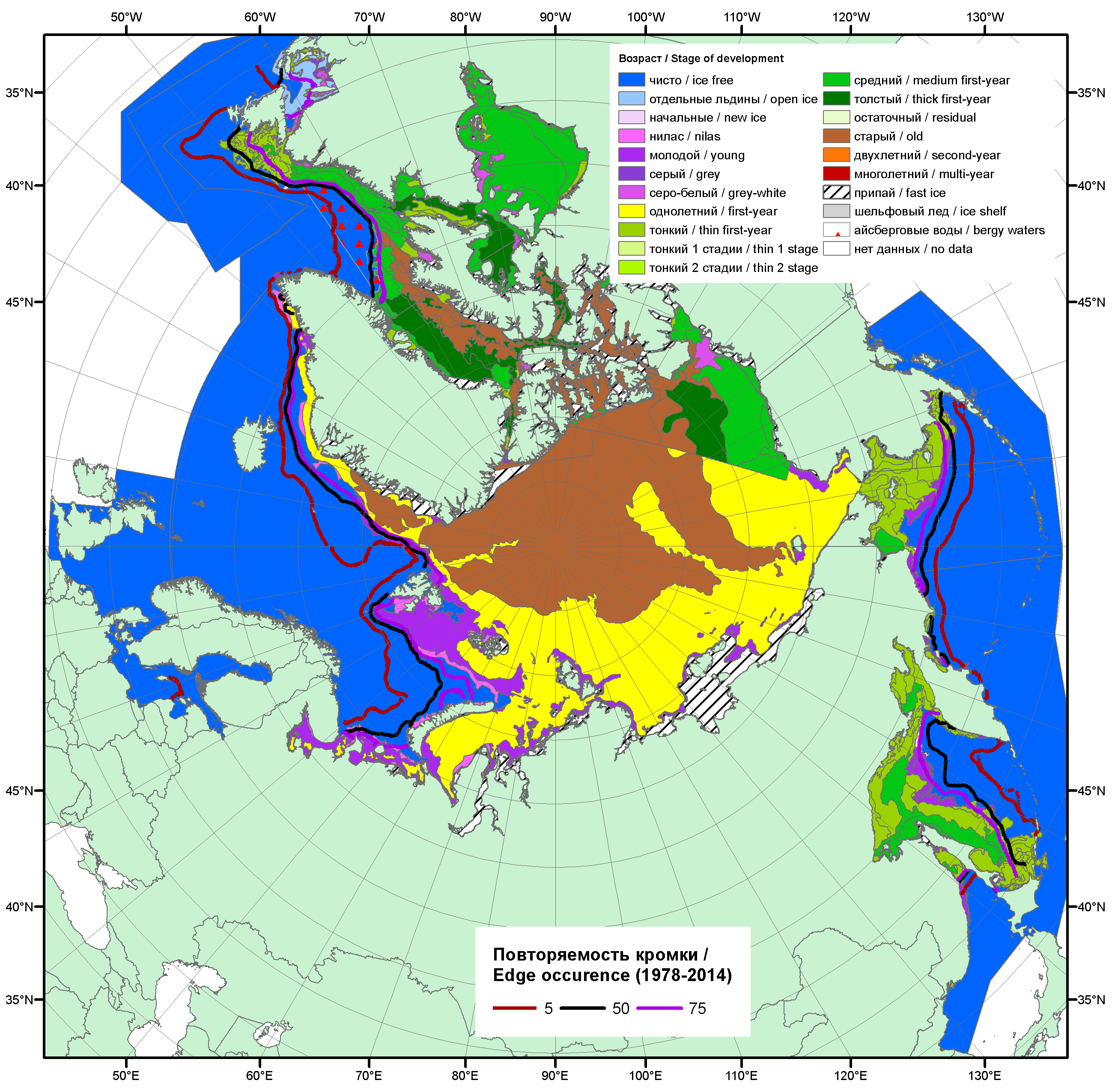 Рисунок 1а – Обзорная ледовая карта СЛО за 27.02.2017 - 02.03.2017 г. на основе ледового анализа ААНИИ (28.02), Канадской ледовой службы (27.02), Национального ледового центра США (02.03) положение метеорологический дрейфующих буев IABP и Argos на 07.03.2017T1200+00 и повторяемость кромки за 26-29.02 за период 1979-2012 гг. по наблюдениям SSMR-SSM/I-SSMIS (алгоритм NASATEAM).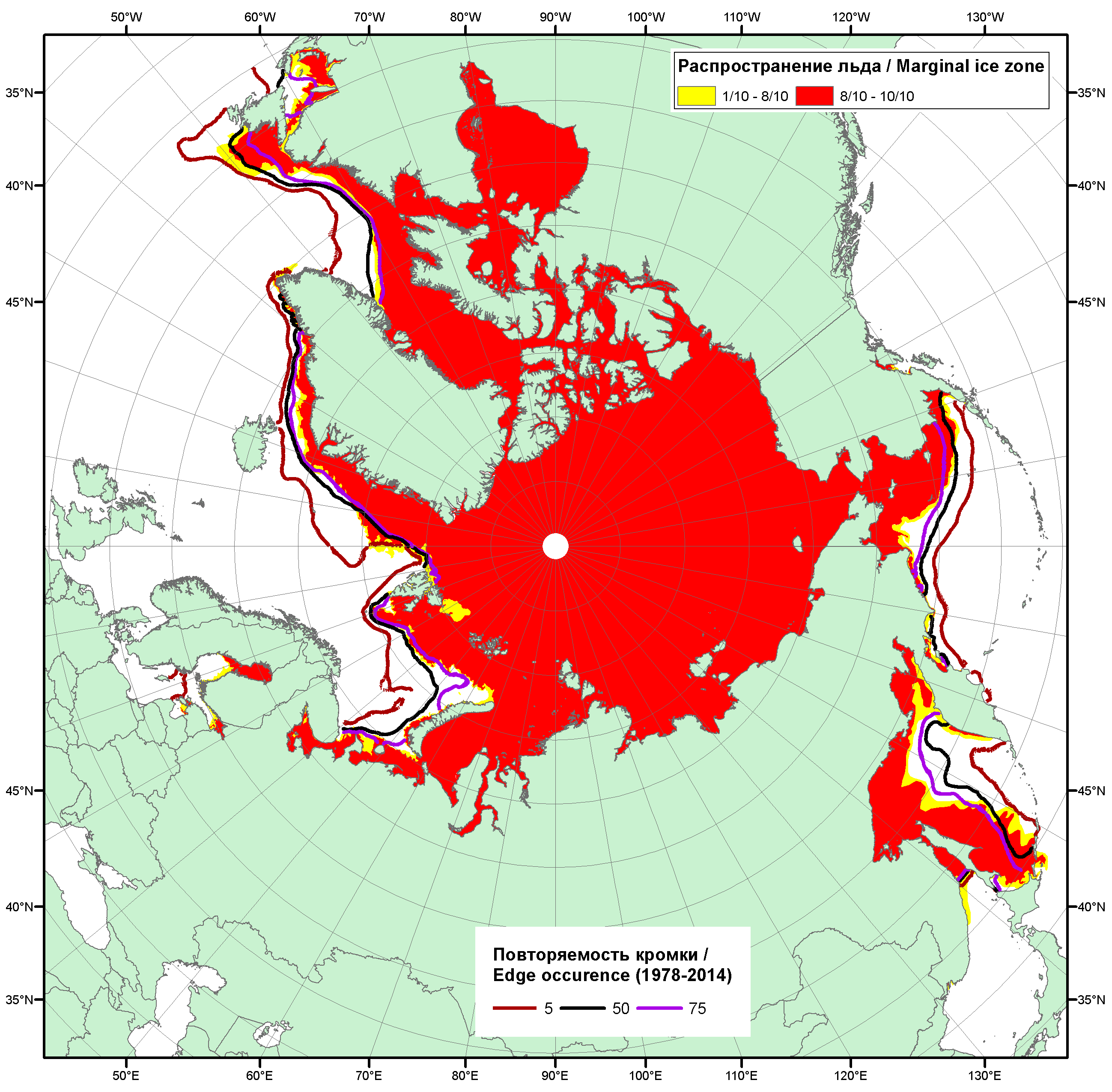 Рисунок 1б – Положение кромки льда и зон разреженных (<8/10) и сплоченных (≥8/10) льдов СЛО за 06.03.2017 г. на основе ледового анализа Национального Ледового Центра США, положение метеорологический дрейфующих буев IABP и Argos на 07.03.2017T1200+00 и повторяемость кромки за 06-10.03 за период 1979-2012 гг. по наблюдениям SSMR-SSM/I-SSMIS (алгоритм NASATEAM)Рисунок 2 – Обзорная ледовая карта СЛО за 27.02 - 02.03.2017 г. и аналогичные периоды 2007-2016 гг. на основе ледового анализа ААНИИ, Канадской ледовой службы и Национального ледового центра США.Рисунок 3 – Поля распределения средневзвешенной толщины льда на основе совместной модели морского льда – океана ACNFS (HYCOM/NCODA/CICE) 07.03 за 2012-2017 гг. Таблица 1 – Динамика изменения значений ледовитости по сравнению с предыдущей неделей для морей Северной полярной области за 27.02 – 05.03.2017 г. по данным наблюдений SSMR-SSM/I-SMISТаблица 2 - Медианные значения ледовитости для Северной полярной области, 3-х меридиональных секторов и моря СМП за текущие 30 и 7-дневные интервалы и её аномалии от 2012-2016 гг. и интервалов 2007-2017 гг. и 1978-2017 гг. по данным наблюдений SSMR-SSM/I-SSMIS, алгоритмы NASATEAMСеверная полярная областьСектор 45°W-95°E (Гренландское - Карское моря)Сектор 95°E-170°W (моря Лаптевых - Чукотское, Берингово, Охотское)Сектор 170°W-45°W (море Бофорта и Канадская Арктика)Северный Ледовитый океанМоря СМП (моря Карское-Чукотское)Таблица 3 – Экстремальные и средние значения ледовитости для Северной полярной области, 3 меридиональных секторов и моря СМП за текущий 7-дневный интервал по данным наблюдений SSMR-SSM/I-SSMIS, алгоритмы NASATEAMСеверная полярная областьСектор 45°W-95°E (Гренландское - Карское моря)Сектор 95°E-170°W (моря Лаптевых - Чукотское, Берингово, Охотское)Сектор 170°W-45°W (море Бофорта и Канадская Арктика)Северный Ледовитый океанМоря СМП (моря Карское-Чукотское)Рисунок 4 – Ежедневные оценки сезонного хода ледовитости для Северной Полярной Области и трех меридиональных секторов за период 26.10.1978 - 05.03.2017 по годам на основе расчетов по данным SSMR-SSM/I-SSMIS, алгоритмы NASATEAM: а) Северная полярная область, б) сектор 45°W-95°E (Гренландское – Карское моря), в) сектор 95°E-170°W (моря Лаптевых – Чукотское и Берингово, Охотское), г) сектор 170°W-45°W (море Бофорта и Канадская Арктика), д) Северный Ледовитый океан, е) Северный морской путь (Карское - Чукотское моря).Рисунок 5 – Медианные распределения сплоченности льда за текущие 7 и 30-дневные промежутки и её разности относительно медианного распределения за те же месяца за периоды 1979-2017 (центр) и 2007-2017 гг. (справа) на основе расчетов по данным SSMR-SSM/I-SSMIS, алгоритмы NASATEAM.Южный океан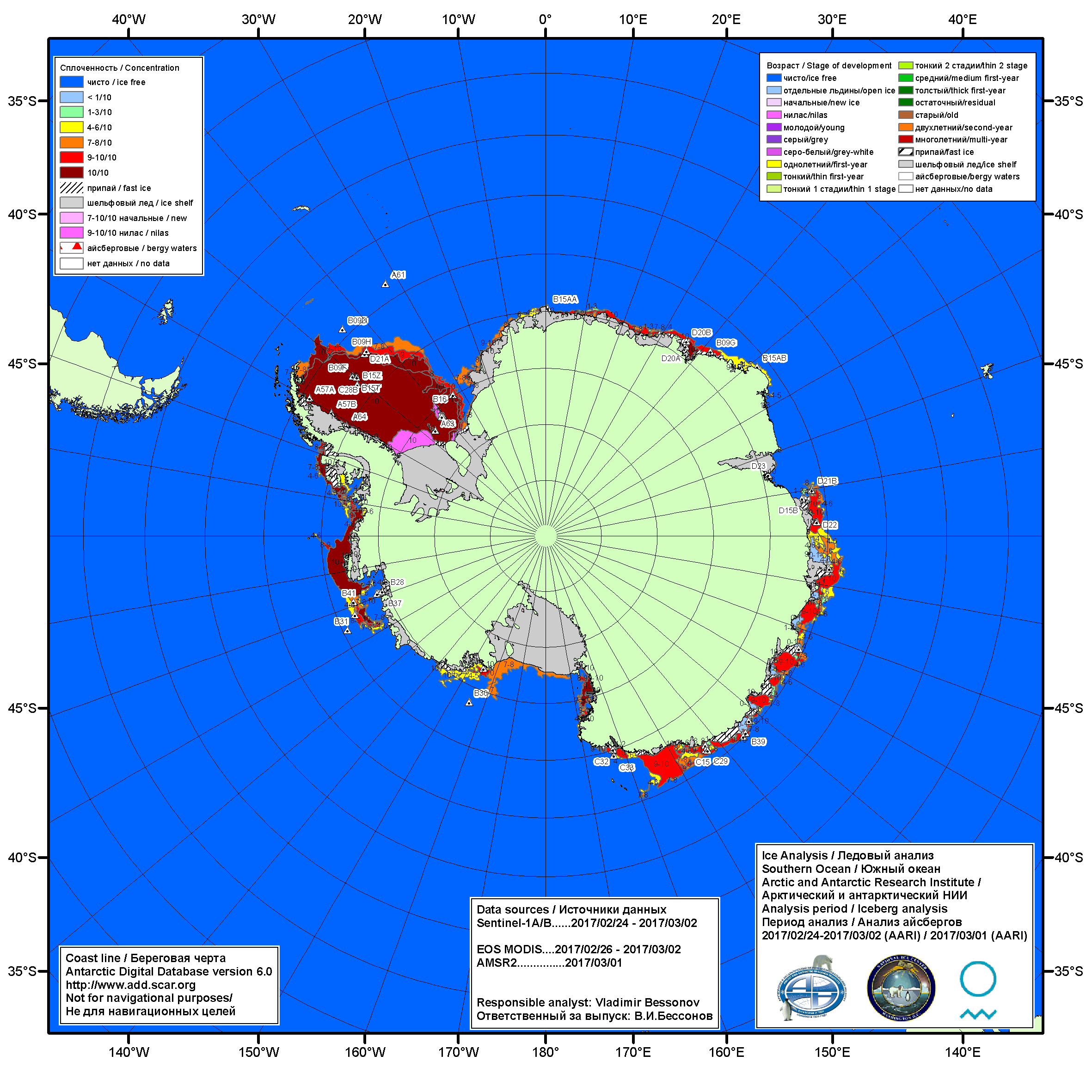 Рисунок 6а – Ледовая карта Южного океана (цветовая окраска по общей сплоченности) и расположение крупных айсбергов на основе информации совместного ледового анализа НЛЦ США, ААНИИ и НМИ (Норвегия) за 02.03.2017.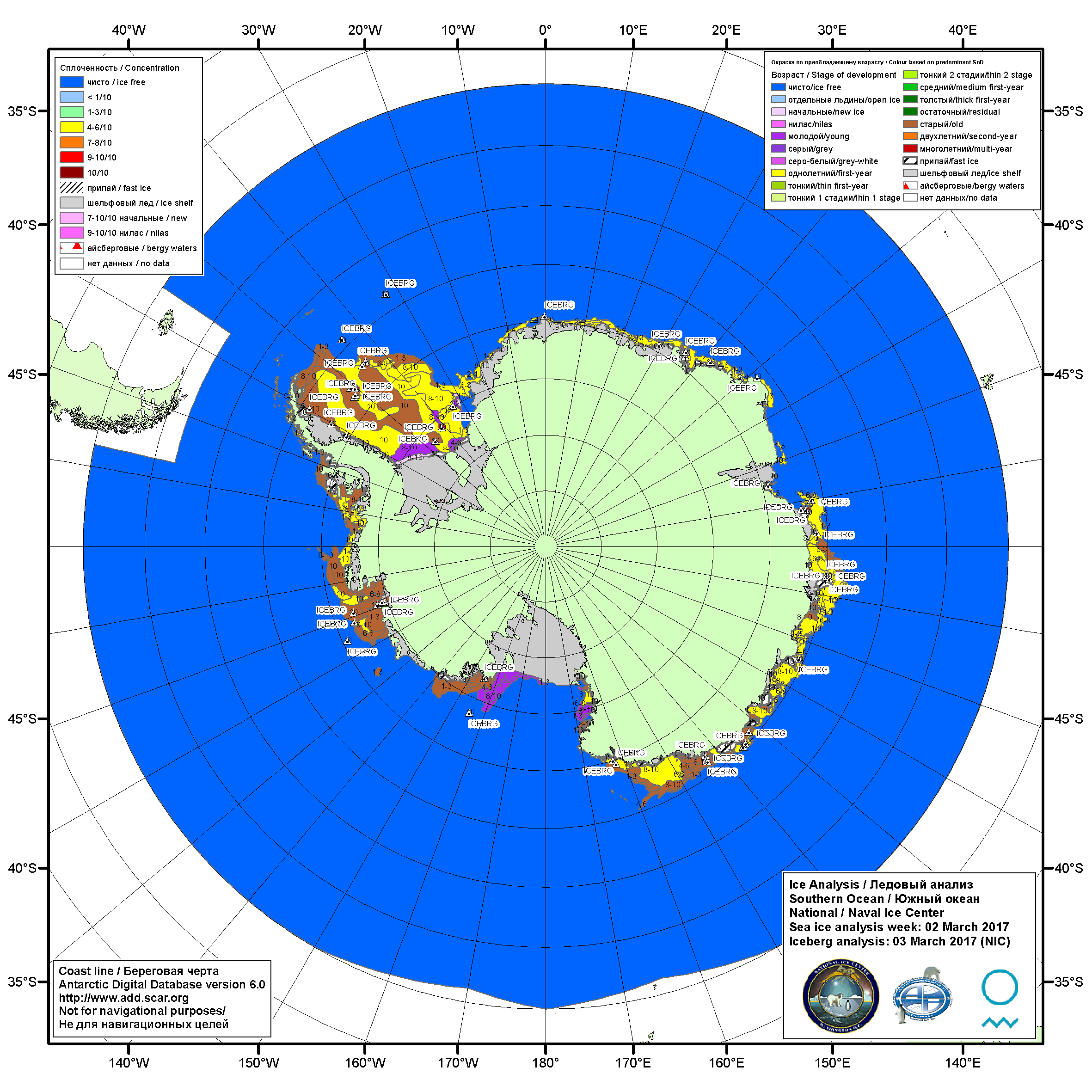 Рисунок 6б – Ледовая карта Южного океана (цветовая окраска по возрасту) и расположение крупных айсбергов на основе информации совместного ледового анализа НЛЦ США, ААНИИ и НМИ (Норвегия) за 02.03.2017.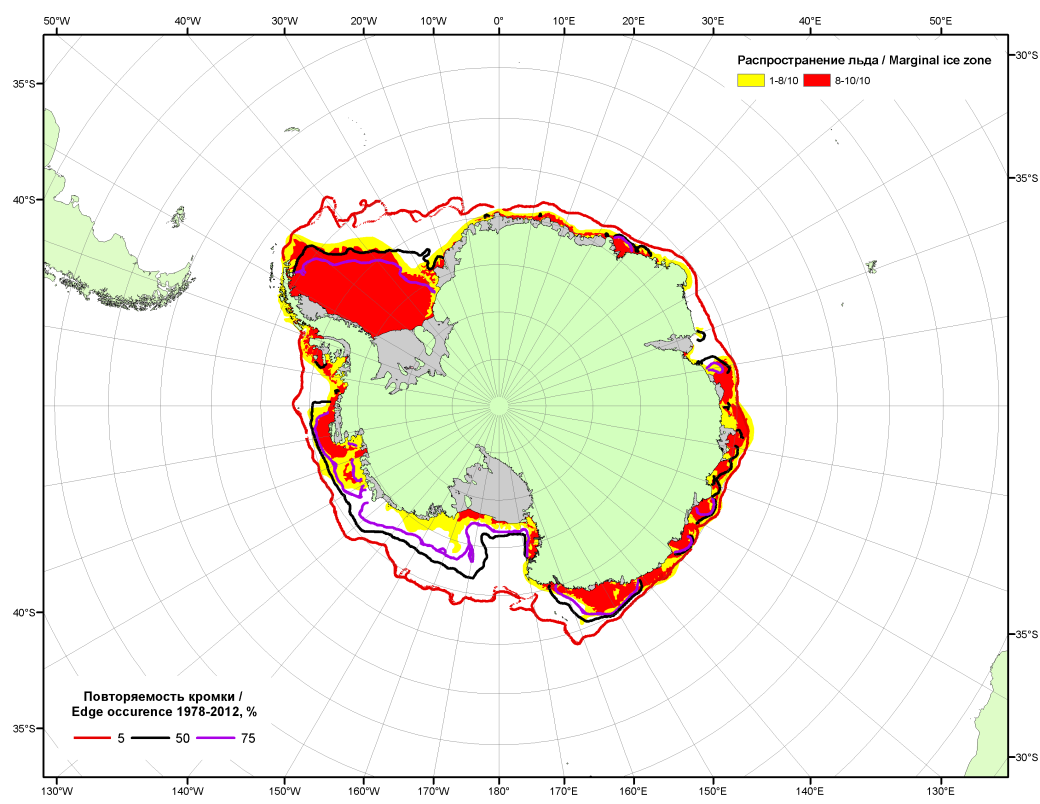 Рисунок 6в – Положение кромки льда и зон разреженных (<8/10) и сплоченных (≥8/10) льдов Южного океана за 06.03.2017 г. на основе ледового анализа Национального Ледового Центра США, положение метеорологический дрейфующих буев IABP и Argos на 07.03.2017T1200+00 и повторяемость кромки за 06-10.03 за период 1979-2014 гг. по наблюдениям SSMR-SSM/I-SSMIS (алгоритм NASATEAM)Рисунок 7 – Ежедневные оценки сезонного хода ледовитости Южного Океана и меридиональных секторов за период 26.10.1978 – 05.03.2017 по годам на основе расчетов по данным SSMR-SSM/I-SSMIS, алгоритм NASATEAM: а) Южный Океан, б) Атлантический сектор (60°W-30°E, море Уэдделла), в) Индоокеанский сектор (30°E-150°E, моря Космонавтов, Содружества, Моусона), г) Тихоокеанский сектор (150°E-60°W, моря Росса, Беллинсгаузена) Рисунок 8 – Медианные распределения общей сплоченности льда за текущие 7 и 30-дневные промежутки (слева) и её разности относительно медианного распределения за тот же месяц за периоды 1978-2017 (центр) и 2007-2017 гг. (справа) на основе расчетов по данным SSMR-SSM/I-SSMIS, алгоритм NASATEAMТаблица 4 – Динамика изменения значений ледовитости по сравнению с предыдущей неделей для морей Южного океана за 27.02 - 05.03.2017 г. по данным наблюдений SSMR-SSM/I-SSMISТаблица 5 - Медианные значения ледовитости для Южного океана и 3 меридиональных секторов за текущие 30 и 7-дневные интервалы и её аномалии от 2012-2016 гг. и интервалов 2007-2017 гг. и 1978-2017 гг. по данным наблюдений SSMR-SSM/I-SSMIS, алгоритм NASATEAMЮжный ОкеанАтлантический сектор (60°W-30°E, море Уэдделла)Индоокеанский сектор (30°E-150°E, моря Космонавтов, Содружества, Моусона)Тихоокеанский сектор (150°E-60°W, моря Росса, Беллинсгаузена)Таблица 6 – Экстремальные значения ледовитости для Южного океана и 3 меридиональных секторов за текущий 7-дневный интервал по данным наблюдений SSMR-SSM/I-SSMIS, алгоритм NASATEAMЮжный ОкеанАтлантический сектор (60°W-30°E, море Уэдделла)Индоокеанский сектор (30°E-150°E, моря Космонавтов, Содружества, Моусона)Тихоокеанский сектор (150°E-60°W, моря Росса, Беллинсгаузена)Приложение 1 – Статистические значения ледовитостей по отдельным акваториям Северной Полярной Области и Южного океанаТаблица 7 – Средние, аномалии среднего и экстремальные значения ледовитостей для Северной полярной области и её отдельных акваторий за текущие 7-дневный (неделя) и 30-дневный промежутки времени по данным наблюдений SSMR-SSM/I-SSMIS, алгоритм NASATEAM за период 1978-2017 гг.27.02-05.0306.02-05.03Таблица 8 – Средние, аномалии среднего и экстремальные значения ледовитостей для Южного океана и его отдельных акваторий за текущие 7-дневный (неделя) и 30-дневный промежутки времени по данным наблюдений SSMR-SSM/I-SSMIS, алгоритм NASATEAM за период 1978-2017 гг.27.02-05.0306.02-05.03Таблица 9 – Динамика изменения значений ледовитости по сравнению с предыдущей неделей для морей Северной полярной области и Южного океана за текущий 7-дневный (неделя) промежуток времени по данным наблюдений SSMIS27.02-05.0327.02-05.0327.02-05.0327.02-05.0327.02-05.0327.02-05.0327.02-05.03Характеристика исходного материала и методика расчетовДля иллюстрации ледовых условий Арктического региона представлены совмещенные региональные карты ААНИИ, ГМЦ России, ледовой службы Германии (BSH), Канадской ледовой службы – КЛС и Национального ледового центра США - НЛЦ. Совмещение карт выполнено путем перекрытия слоев (ААНИИ, слой #1), (региональная карта НЛЦ, слой #1), (ГМЦ России, слой #1), (BSH, слой #1) -> (КЛС, слой #2)  –> (обзорная карта НЛЦ, слой #3). Как результат, карты ААНИИ характеризуют ледовые условия морей Гренландского…Бофорта и Охотского, карты ГМЦ России – Азовского, Каспийского и Белого, карты НЛЦ – Берингова моря, карты BSH – Балтийского карты КЛС - морей Бофорта, Канадского архипелага, Баффина, Девисова пролива, Лабрадор, Св. Лаврентия, а НЛЦ - Арктического Бассейна, Линкольна,  южной части Гренландского моря, а также в летний период – моря Бофорта, Чукотское и Берингово (при этом полный охват карт НЛЦ – вся акватория СЛО и субполярные моря). Для построения совмещенных карт используется архив данных в обменном формате ВМО СИГРИД3 Мирового центра данных по морскому льду (МЦД МЛ). В пределах отдельного срока выборка карт из архива проводилась по критериям близости карт к сроку выпуска карты ААНИИ с максимальным интервалом времени между картами до 7 суток (день недели выпуска карт ААНИИ и ГМЦ России– каждая среда, BSH – каждый понедельник, КЛС – каждый вторник, НЛЦ – 1 раз в 2 недели по вторникам для циркумполярных карт и понедельник – четверг для региональных карт). Для иллюстрации полей толщин льда СЛО использованы ежедневные данные по распределению средневзвешенной толщины льда численной модели ACNFS. Численная модель ACNFS имеет пространственное разрешение 1/12° и является совместной моделью морского льда – океана диагностики и краткосрочного прогнозирования состояния ледяного покрова  всех акваторий Северного полушария севернее 40 с.ш. В модели ACNFS используется ледовый блок CICE (Hunke and Lipscomb, 2008), совмещенный с  моделью океана HYCOM (Metzger et al., 2008, 2010). Атмосферный форсинг включает поля приземных метеопараметров и радиационного баланса поверхности. Исходная ледовая информация, используемая для расчетов по модели, включают данные альтиметра, ТПО, сплоченность, профиля температуры и солёности воды.Для иллюстрации ледовых условий Южного океана, а также Северной Полярной области за последние сутки используются ежедневные циркумполярные ледовые информационные продукты НЛЦ США по оценке расположения кромки льда и ледяных массивов - MIZ (Marginal Ice Zone). Для цветовой окраски карт использован стандарт ВМО (WMO/Td. 1215) для зимнего (по возрасту) и летнего (по общей сплоченности) периодов. Следует также отметить, что в зонах стыковки карт ААНИИ, ГМЦ России, КЛС и НЛЦ наблюдается определенная несогласованность границ и характеристик ледовых зон вследствие ряда различий в ледовых информационных системах подготавливающих служб (карты для Балтийского моря представлены только BSH или ААНИИ). Однако, данная несогласованность несущественна для целей интерпретации ледовых условий в рамках настоящего обзора. Для получения оценок ледовитости (extent) и приведенной ледовитости – площади льда (area) отдельных секторов, морей, частей морей Северной полярной области и Южного океана и климатического положения кромок заданной повторяемости на основе данных спутниковых систем пассивного микроволнового зондирования SSMR-SSM/I-SSMIS-AMSR2 в МЦД МЛ ААНИИ принята следующая технология расчетов:источник данных – архивные (Cavalieri et al., 2008, Meier et al., 2006) и квазиоперативные (Maslanik and Stroeve, 1999) c задержкой 1-2 дня ежедневные матрицы (поля распределения) оценок общей сплоченности Северной (севернее 45° с.ш.) и Южной (южнее 50° с.ш.) Полярных областей на основе обработанных по алгоритму NASATEAM данных многоканальных микроволновых радиометров SSMR-SSM/I-SSMIS ИСЗ NIMBUS-7 и DMSP за период с 26.10.1978 г. по настоящий момент времени, копируемые с сервера НЦДСЛ;источник данных – ежедневные матрицы (поля распределения) оценок общей сплоченности Северной и Южной полярной областей на основе обработанных по алгоритму Bootstrap данных многоканального микроволнового радиометра AMSR2 ИСЗ GCOM-W1(SHIZUKU) за период с 01.07.2012 г. по настоящий момент времени, предоставленные Японским космическим агентством (provided by JAXA);область расчета – Северная и Южная Полярные области и их регионы с использованием масок океан/суша НЦДСЛ (http://nsidc.org/data/polar_stereo/tools_masks.html);границы используемых масок расчета отдельных меридиональных секторов, морей, частей морей Северной полярной области и Южного океана представлены на рисунках П1 – П2, не совпадают с используемыми в НЦДСЛ масками для отдельных акваторий Мирового океана и основаны на номенклатуре ААНИИ для морей Евразийского шельфа (Гренландское - Чукотское), Атласе Северного ледовитого океана (1980) и Атласе океанов (1980) издательства ГУНИО МО.вычислительные особенности расчета – авторское программное обеспечение ААНИИ с сохранением точности расчетов и оценке статистических параметров по гистограмме распределения и свободно-распространяемое программное обеспечение GDAL для векторизации полей климатических параметров;Исходная информация в формате ВМО СИГРИ3 доступна на сервере МЦД МЛ по адресам http://wdc.aari.ru/datasets/d0004 (карты ААНИИ), http://wdc.aari.ru/datasets/d0031 (карты КЛС), http://wdc.aari.ru/datasets/d0032 (карты НЛЦ), ), http://wdc.aari.ru/datasets/d0033  (карты ГМЦ России) и ), http://wdc.aari.ru/datasets/d0035 (карты BSH).   В графическом формате PNG совмещенные карты ААНИИ-КЛС-НЛЦ доступны по адресу http://wdc.aari.ru/datasets/d0040. Результаты расчетов ледовитости Северной, Южной полярных областей, их отдельных меридиональных секторов, морей и частей морей доступны на сервере МЦД МЛ ААНИИ в каталогах соответственно http://wdc.aari.ru/datasets/ssmi/data/north/extent/ и http://wdc.aari.ru/datasets/ssmi/data/south/extent/.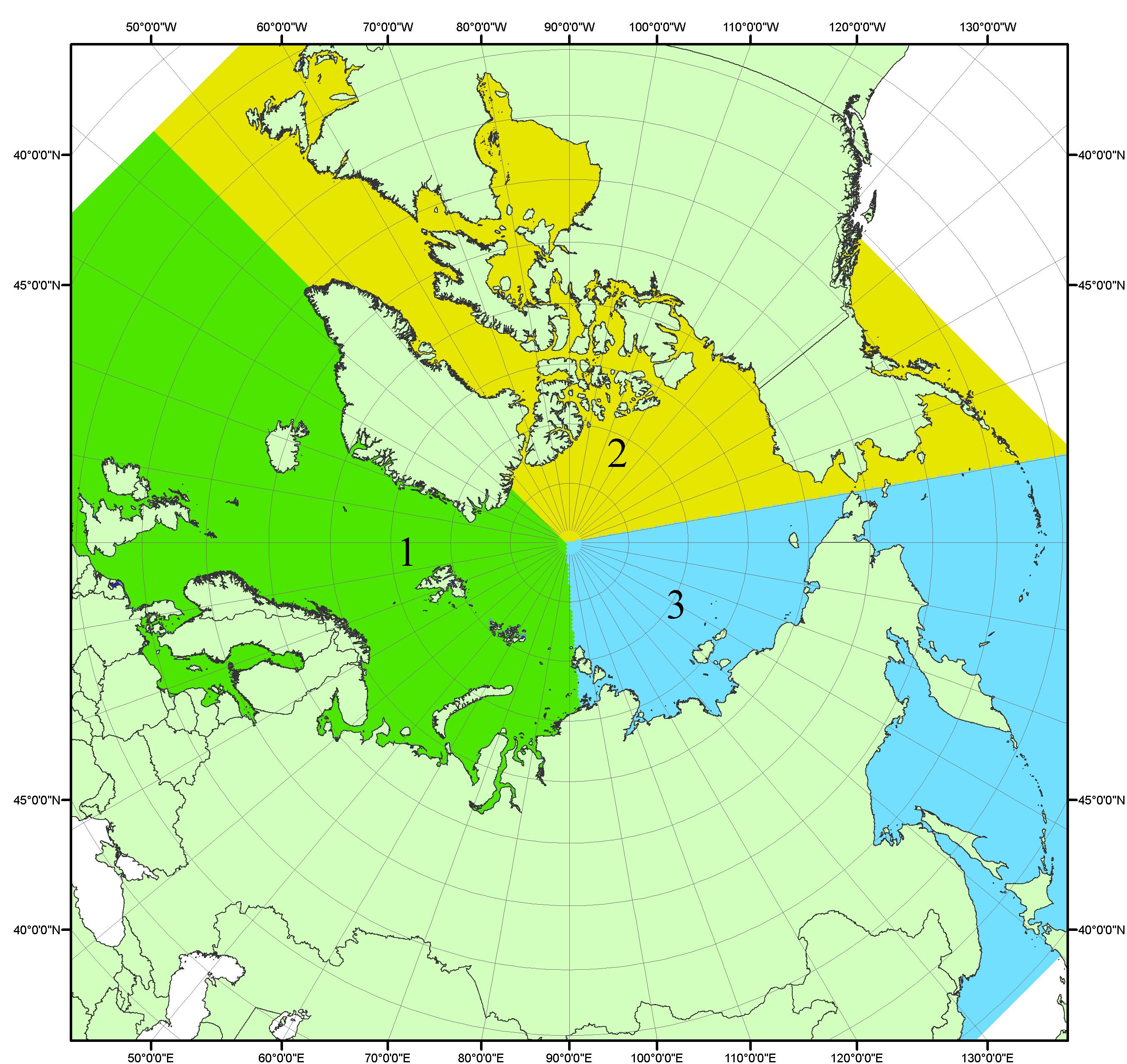 Рисунок П1 – Секторальное деление северной полярной области. 1 - Сектор 45°W-95°E (Гренландское - Карское моря); 2 - Сектор 170°W-45°W (море Бофорта и Канадская Арктика); 3 - Сектор 95°E-170°W (моря Лаптевых - Чукотское, Берингово, Охотское, Японское)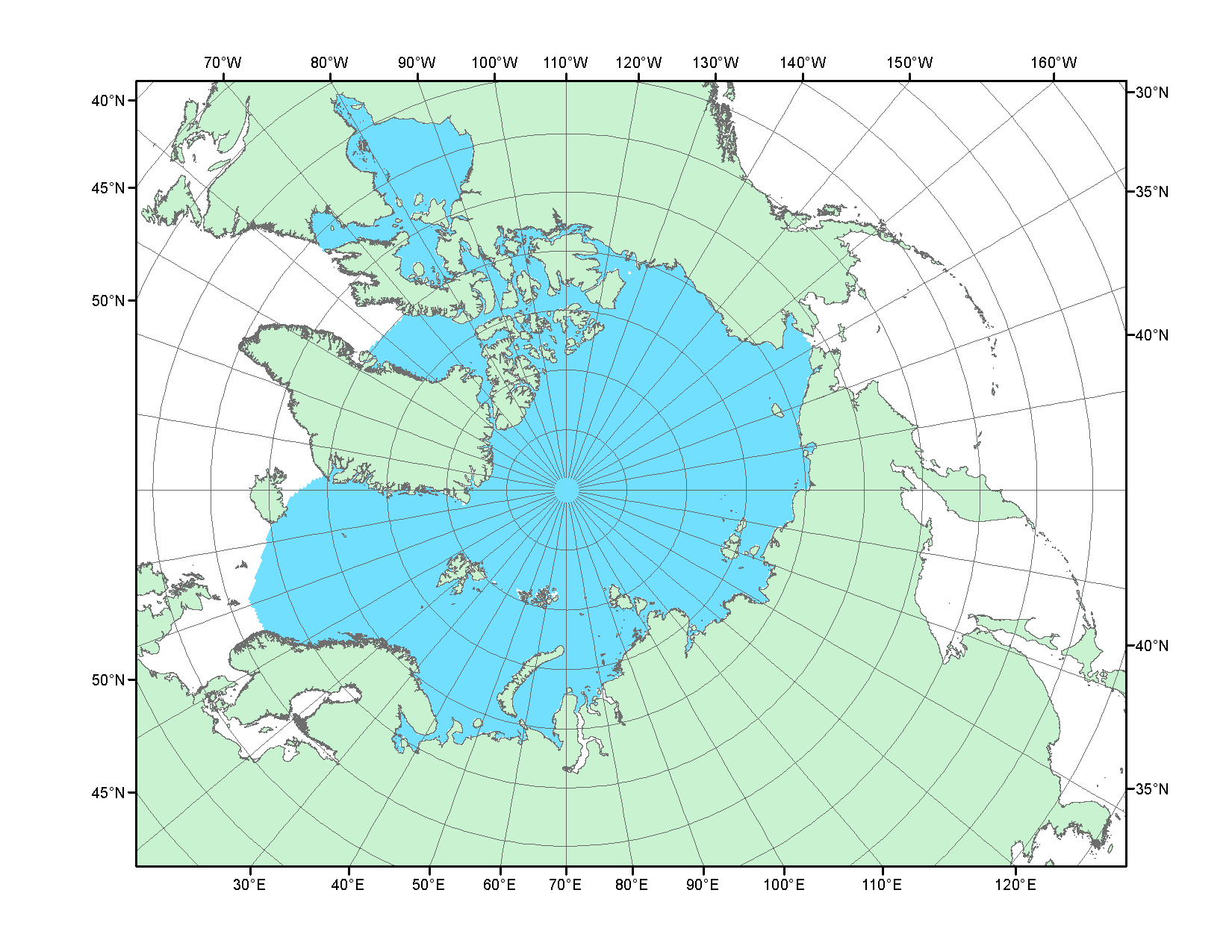 Рисунок П2 – Северный ледовитый океан в официальных границах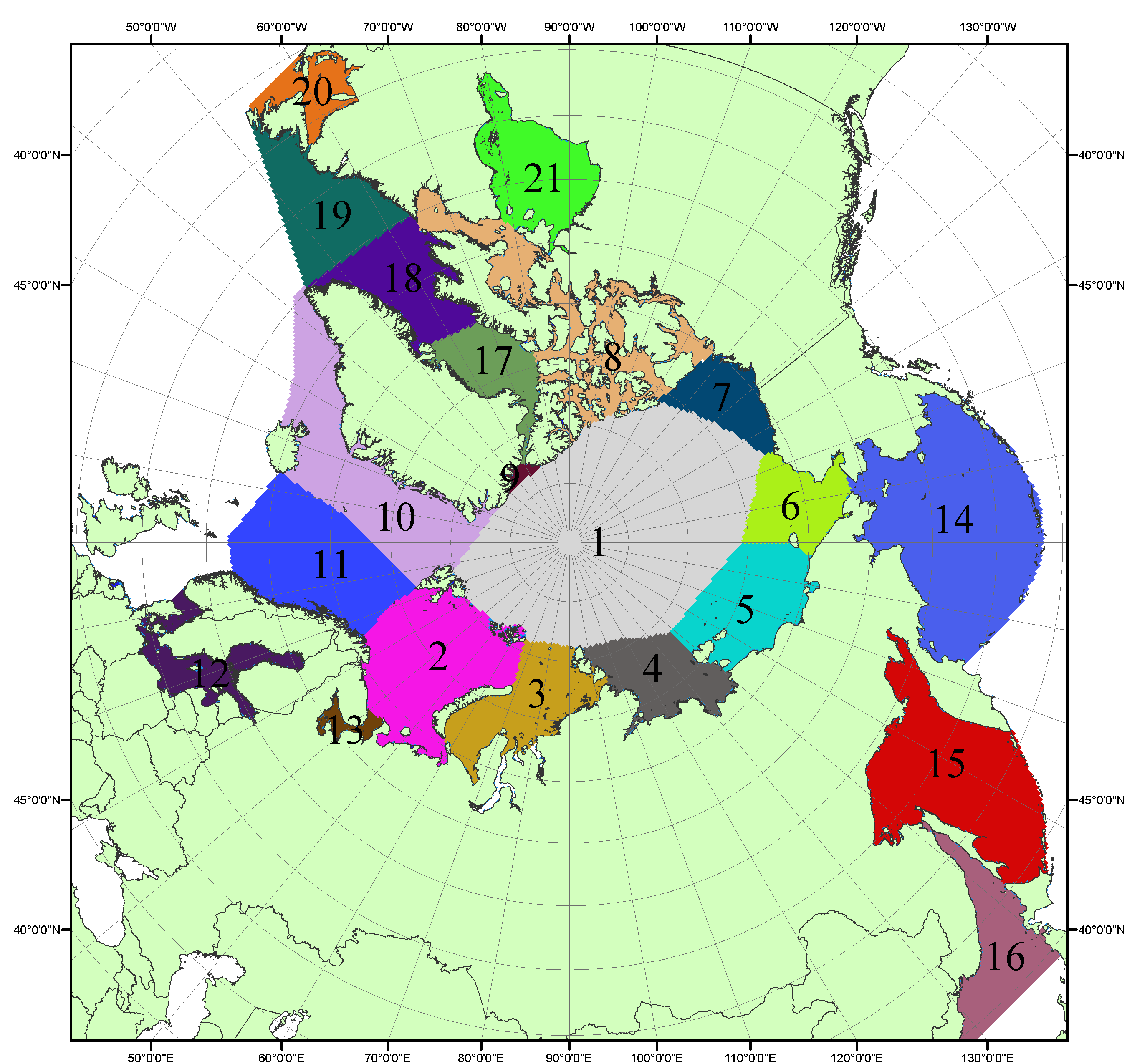 Рисунок П3 – Моря северной полярной области. 1 – Арктический бассейн; 2- Баренцево море; 3 – Карское море; 4 – море Лаптевых; 5 - Восточно-Сибирское море; 6 – Чукотское море; 7 – море Бофорта; 8 – Канадский архипелаг; 9 – море Линкольна; 10 – Гренландское море; 11 – Норвежское море; 12 – Балтийское море; 13 – Белое море; 14 – Берингово море; 15 – Охотское море; 16 – Японское море; 17 – море Баффина; 18 – Дейвисов пролив; 19 – море Лабрадор; 20 – залив Святого Лаврентия; 21 – Гудзонов залив.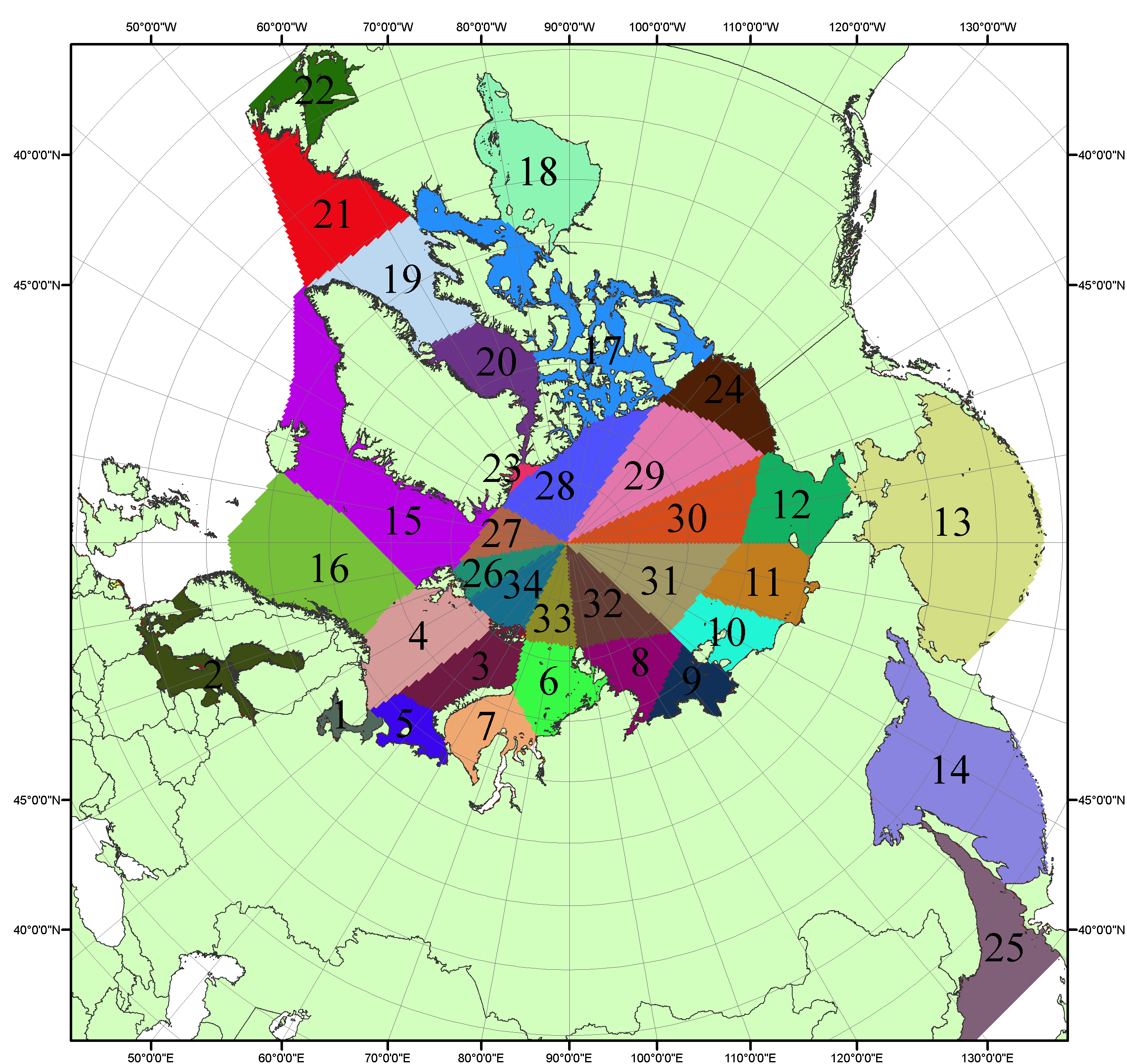 Рисунок П4 – Сектора и моря северной полярной области. 1 - Белое море; 2- Балтийское море; 3 – Баренцево море (СВ); 4 – Баренцево море (З); 5 - Баренцево море (ЮВ); 6 – Карское море (СВ); 7 – Карское море (ЮЗ); 8 – море Лаптевых (В); 9 – море Лаптевых (З); 10 – Восточно-Сибирское море (З); 11 – Восточно-Сибирское море (В); 12 –Чукотское море; 13 –Берингово море; 14 – Охотское море; 15 –Гренландское море; 16 – Норвежское море; 17 – Канадский архипелаг; 18 – Гудзонов залив; 19 – Дейвисов пролив; 20 - море Баффина; 21 – море Лабрадор; 22 - залив Святого Лаврентия; 23 - море Линкольна; 24 - море Бофорта; 25 - Японское море; 26 - сектор АО (30°з.д. – 10°в.д.); 27 – сектор АО (10°в.д. – 30°в.д.); 28 - сектор АО (30°в.д. – 65°в.д.); 29 - сектор АО (65°в.д. – 96°в.д.);30 - сектор АО (96°в.д. – 140°в.д.);31 - сектор АО (140°в.д. – 180°в.д.); 32 - сектор АО (180°в.д. – 156°з.д.); 33 - сектор АО (156°з.д. – 123°з.д.); 34 - сектор АО (123°з.д. – 30°з.д.).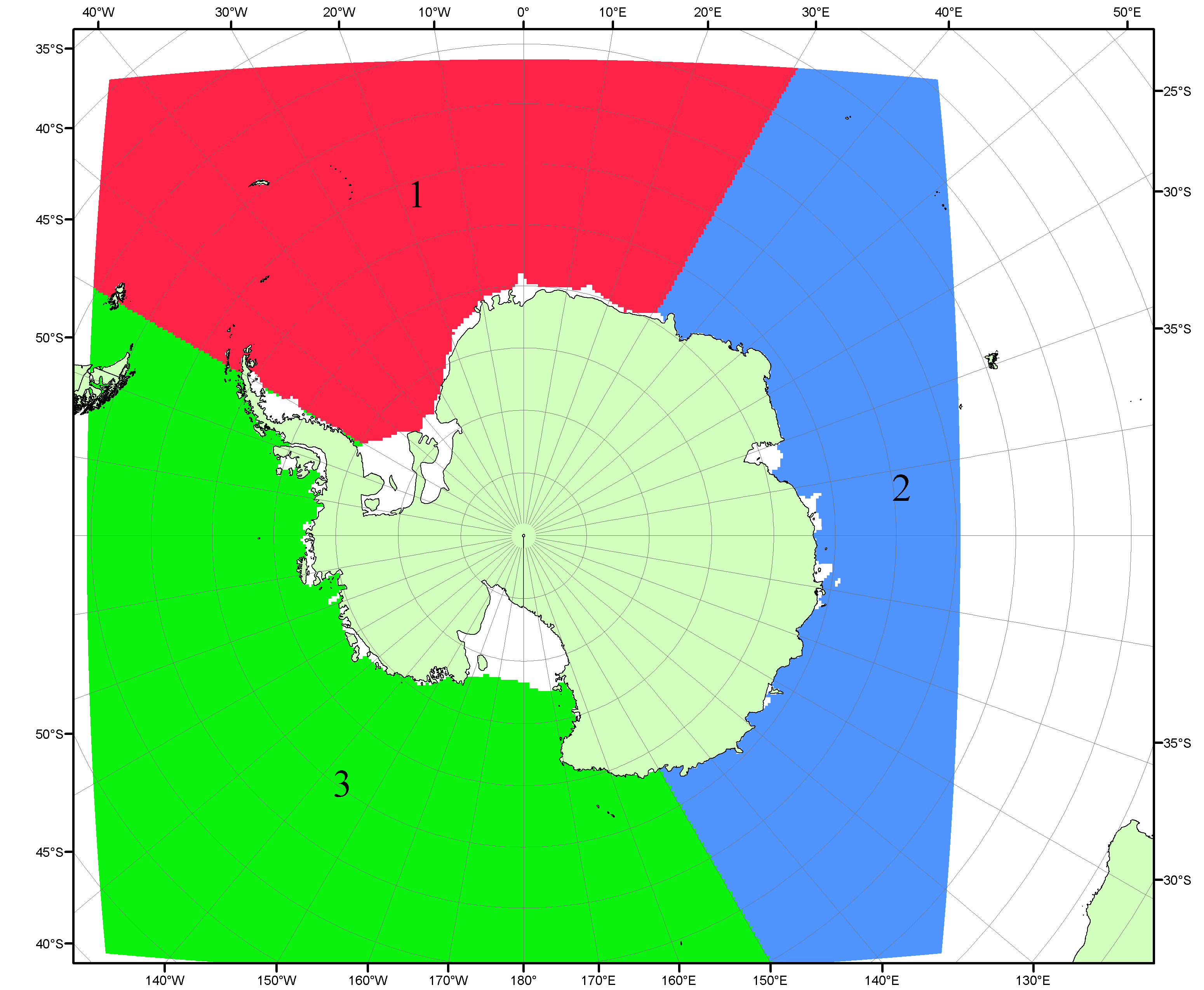 Рисунок П5 – Секторальное деление Южного океана. 1 - Атлантический сектор (60°W-30°E, море Уэдделла); 2 - Индоокеанский сектор (30°E-150°E, моря Космонавтов, Содружества, Моусона); 3 - Тихоокеанский сектор (150°E-60°W, моря Росса, Беллинсгаузена)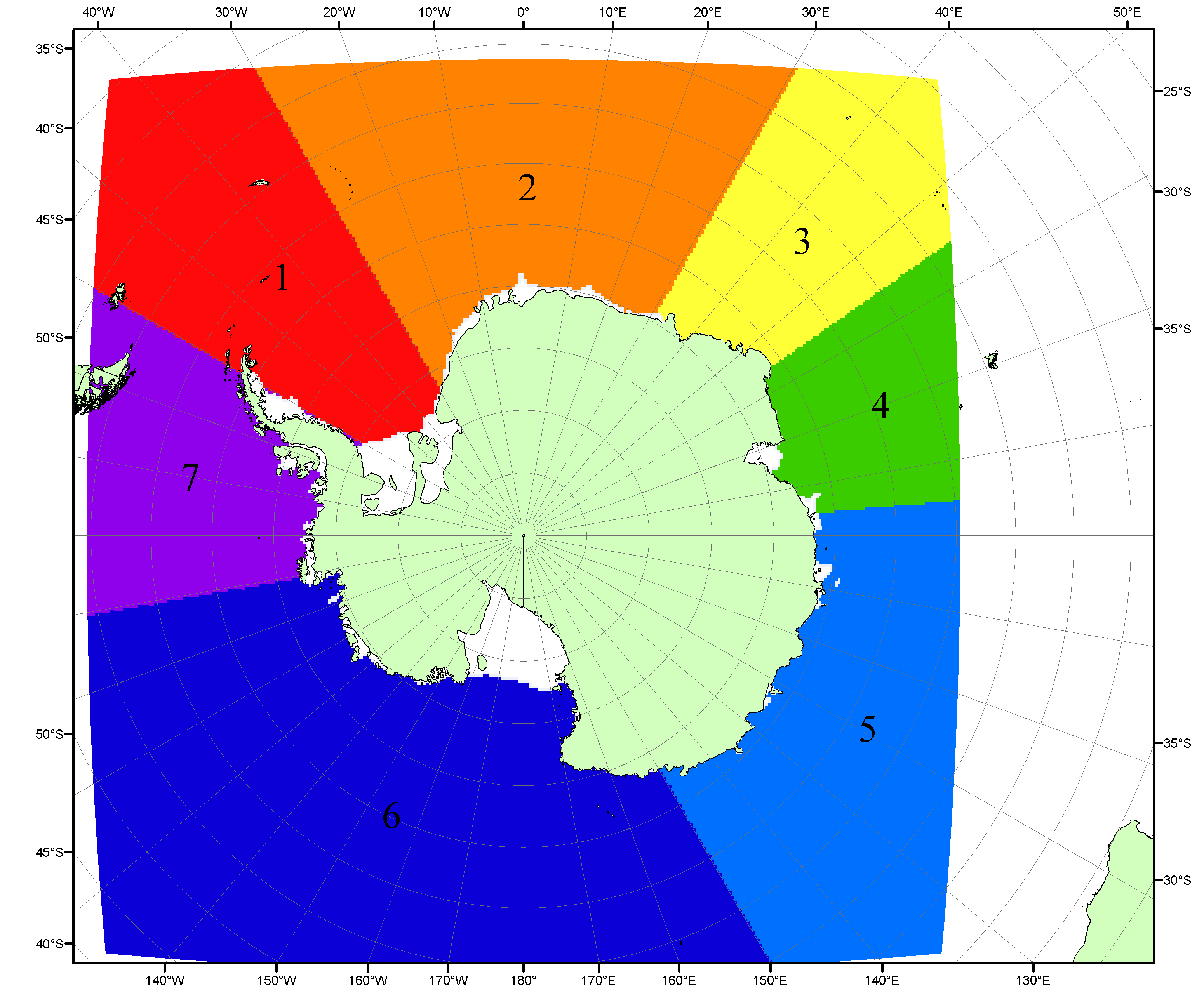 Рисунок П6 – Моря Южного океана. 1 – Западная часть моря Уэдделла; 2- Восточная часть моря Уэдделла; 3 – Море Космонавтов; 4 – море Содружества; 5 – море Моусона; 6 – море Росса; 7 – Море Беллинсгаузена.Список источников1. Атлас океанов. Северный Ледовитый океан. – 1980. М: Изд. ГУНИО МО СССР ВМФ – 184 с.2. Атлас океанов. Термины. Понятия. Справочные таблицы. - Изд. ВМФ МО СССР.-1980.3. Границы океанов и морей. – 1960. Л.: Изд. ГУНИО ВМФ. – 51 с.4. Andersen, S., R. Tonboe, L. Kaleschke, G. Heygster, and L. T. Pedersen, Intercomparison of passive microwave sea ice concentration retrievals over the high-concentration Arctic sea ice.// J. Geophys. Res. – 2007. – Vol. 112. C08004, doi:10.1029/2006JC003543.5. Cavalieri, D., C. Parkinson, P. Gloersen, and H. J. Zwally. 1996, updated 2008. Sea Ice Concentrations from Nimbus-7 SMMR and DMSP SSM/I Passive Microwave Data, [1978.10.26 – 2007.12.31]. Boulder, Colorado USA: National Snow and Ice Data Center. Digital media.6. Meier, W., F. Fetterer, K. Knowles, M. Savoie, M. J. Brodzik. 2006, updated quarterly. Sea Ice Concentrations from Nimbus-7 SMMR and DMSP SSM/I Passive Microwave Data, [2008.01.01 – 2008.03.25]. Boulder, Colorado USA: National Snow and Ice Data Center. Digital media.7. Maslanik, J., and J. Stroeve. 1999, updated daily. Near-Real-Time DMSP SSM/I-SSMIS Daily Polar Gridded Sea Ice Concentrations, [2008.03.26 – present moment]. Boulder, Colorado USA: National Snow and Ice Data Center. Digital media.8. Ice Chart Colour Code Standard. - JCOMM Technical Report Series No. 24, 2004, WMO/TD-No.1215. (http://jcomm.info/index.php?option=com_oe&task=viewDocumentRecord&docID=4914)9. JAXA GCOM-W1 ("SHIZUKU") Data Providing Service - http://gcom-w1.jaxa.jp/index.html 10. ACNFS on Internet - http://www7320.nrlssc.navy.mil/hycomARC 11. Posey, P.G., E.J. Metzger, A.J. Wallcraft, O.M Smedstad and M.W. Phelps, 2010: Validation of the 1/12° Arctic Cap Nowcast/Forecast System (ACNFS). Naval Report NRL/MR/7320-10-9287, Stennis Space Center, MS.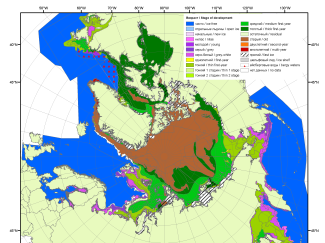 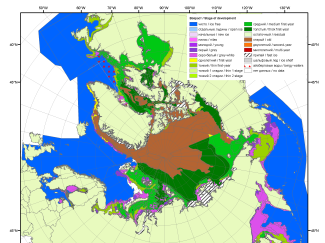 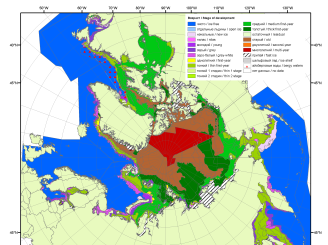 200720102011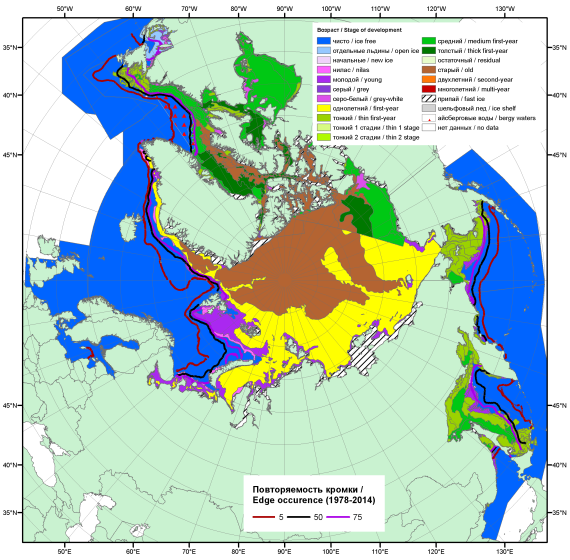 20172017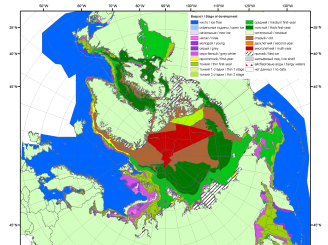 20172017201220172017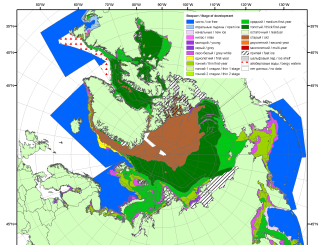 201720172013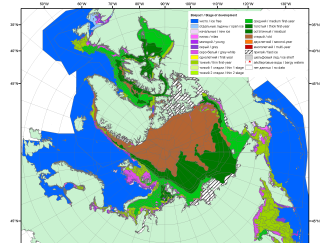 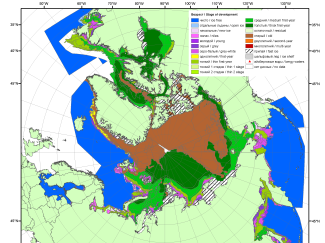 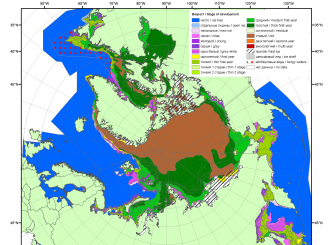 201620152014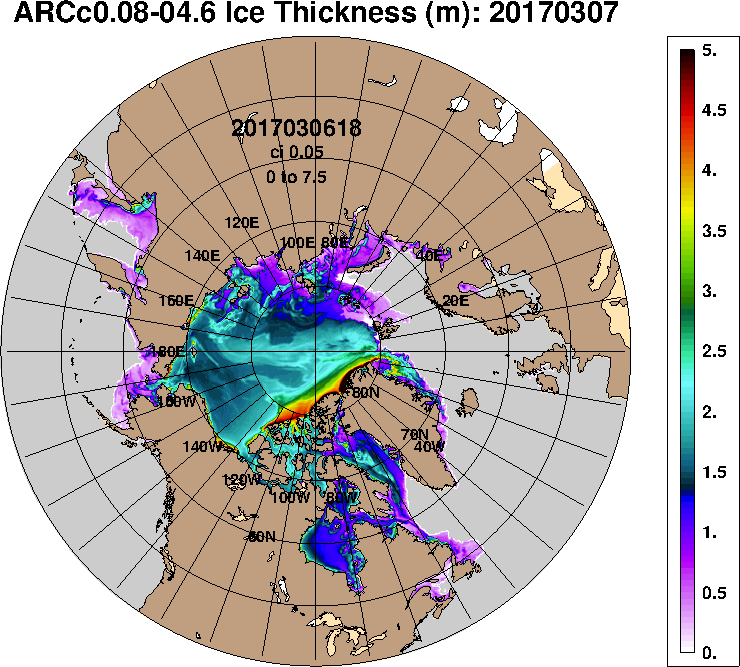 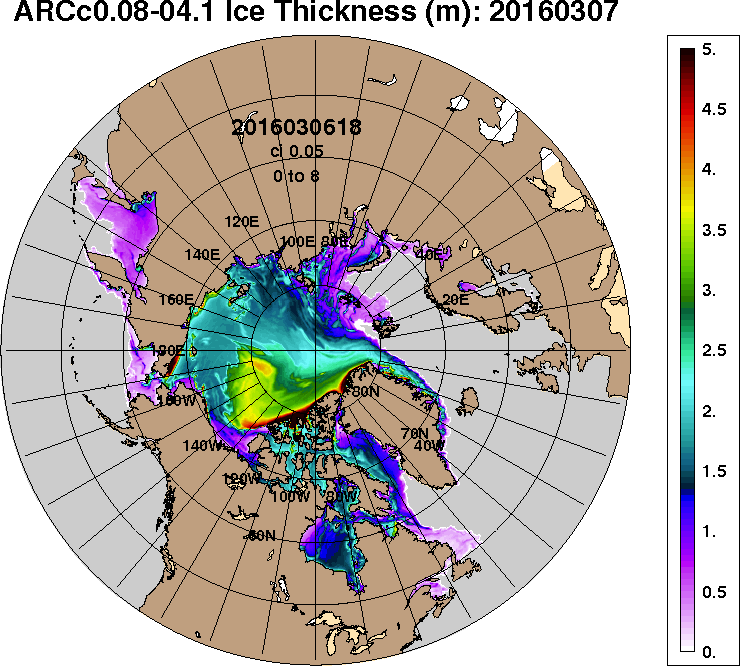 2017-03-072016-03-07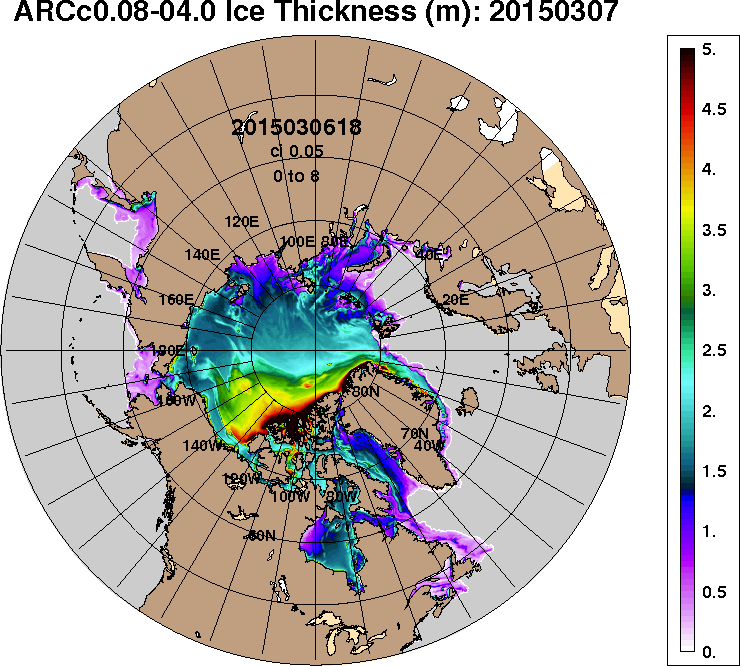 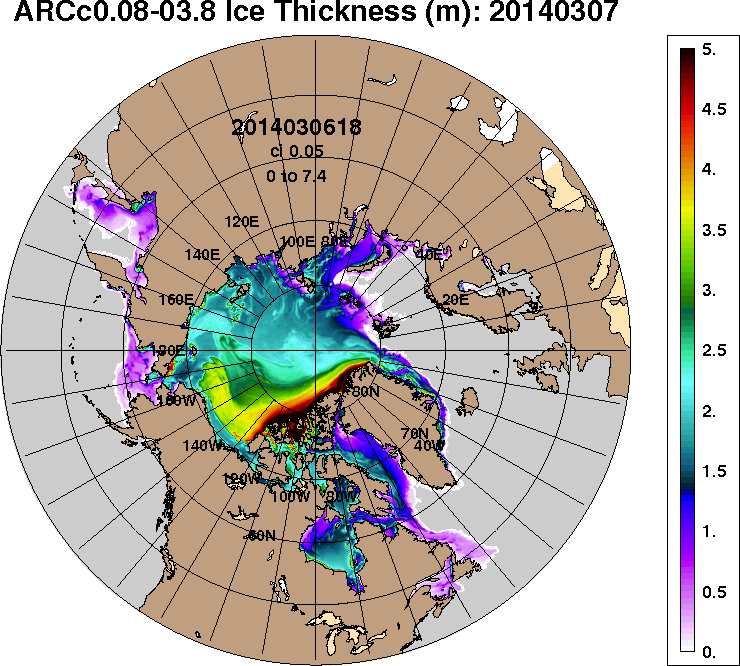 2015-03-072014-03-07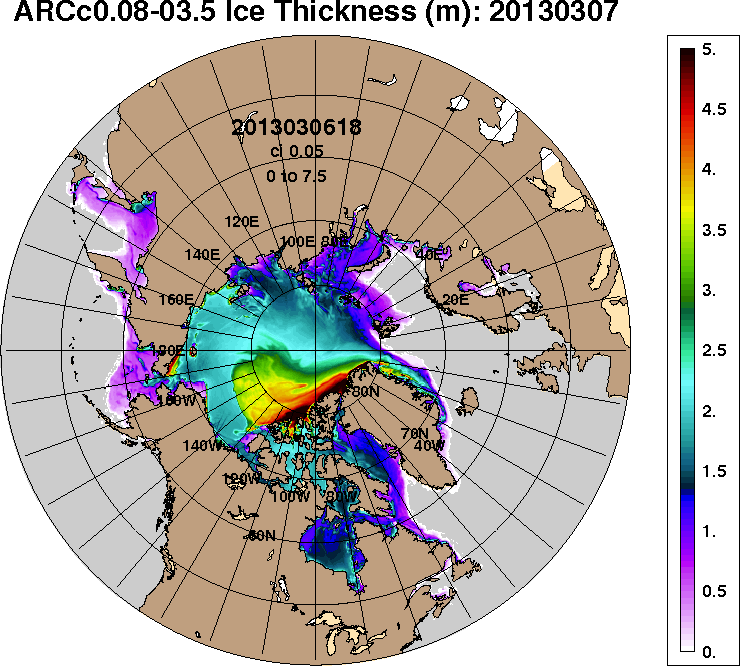 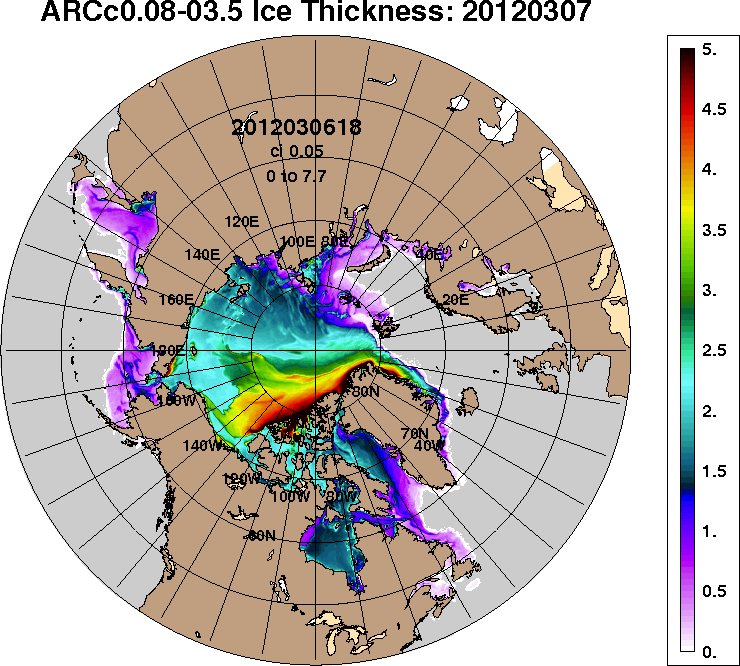 2013-03-072012-03-07РегионСеверная полярная областьСектор 45°W-95°E (Гренландское - Карское моря)Сектор 95°E-170°W (моря Лаптевых - Чукотское, Берингово, Охотское)Сектор 170°W-45°W (море Бофорта и Канадская Арктика)Северный Ледовитый океанМоря СМП (моря Карское-Чукотское)Разность21.113.4-30.338.025.0-3.5тыс.кв.км/сут.3.01.9-4.35.43.6-0.5МесяцS, тыс. км2Аномалии, тыс км2/%Аномалии, тыс км2/%Аномалии, тыс км2/%Аномалии, тыс км2/%Аномалии, тыс км2/%Аномалии, тыс км2/%Аномалии, тыс км2/%МесяцS, тыс. км22012 г2013 г2014 г2015 г2016 г2007-2017гг1978-2017гг06.02-05.0314220.9-448.5-560.7-229.1-187.3-52.1-392.7-1115.906.02-05.0314220.9-3.1-3.8-1.6-1.3-0.4-2.7-7.327.02-05.0314379.1-679.1-643.5-278.9-41.5-71.7-423.1-1101.027.02-05.0314379.1-4.5-4.3-1.9-0.3-0.5-2.9-7.1МесяцS, тыс. км2Аномалии, тыс км2/%Аномалии, тыс км2/%Аномалии, тыс км2/%Аномалии, тыс км2/%Аномалии, тыс км2/%Аномалии, тыс км2/%Аномалии, тыс км2/%МесяцS, тыс. км22012 г2013 г2014 г2015 г2016 г2007-2017гг1978-2017гг06.02-05.033036.661.6-265.8-25.9-318.9187.7-205.0-626.006.02-05.033036.62.1-8.0-0.8-9.56.6-6.3-17.127.02-05.033140.1-3.4-271.634.3-134.3255.9-162.4-568.027.02-05.033140.1-0.1-8.01.1-4.18.9-4.9-15.3МесяцS, тыс. км2Аномалии, тыс км2/%Аномалии, тыс км2/%Аномалии, тыс км2/%Аномалии, тыс км2/%Аномалии, тыс км2/%Аномалии, тыс км2/%Аномалии, тыс км2/%МесяцS, тыс. км22012 г2013 г2014 г2015 г2016 г2007-2017гг1978-2017гг06.02-05.034648.1-437.6-329.0-65.2241.9-308.0-180.6-308.006.02-05.034648.1-8.6-6.6-1.45.5-6.2-3.7-6.227.02-05.034678.4-510.4-425.7-169.0234.5-424.2-226.4-342.927.02-05.034678.4-9.8-8.3-3.55.3-8.3-4.6-6.8МесяцS, тыс. км2Аномалии, тыс км2/%Аномалии, тыс км2/%Аномалии, тыс км2/%Аномалии, тыс км2/%Аномалии, тыс км2/%Аномалии, тыс км2/%Аномалии, тыс км2/%МесяцS, тыс. км22012 г2013 г2014 г2015 г2016 г2007-2017гг1978-2017гг06.02-05.036536.2-72.634.5-138.0-110.368.2-7.0-181.906.02-05.036536.2-1.10.5-2.1-1.71.1-0.1-2.727.02-05.036560.5-165.353.8-144.2-141.796.7-34.3-190.127.02-05.036560.5-2.50.8-2.2-2.11.5-0.5-2.8МесяцS, тыс. км2Аномалии, тыс км2/%Аномалии, тыс км2/%Аномалии, тыс км2/%Аномалии, тыс км2/%Аномалии, тыс км2/%Аномалии, тыс км2/%Аномалии, тыс км2/%МесяцS, тыс. км22012 г2013 г2014 г2015 г2016 г2007-2017гг1978-2017гг06.02-05.0311455.9185.6-178.918.2-296.5207.5-121.5-481.006.02-05.0311455.91.6-1.50.2-2.51.8-1.0-4.027.02-05.0311558.9103.0-179.445.2-136.0264.2-81.2-412.127.02-05.0311558.90.9-1.50.4-1.22.3-0.7-3.4МесяцS, тыс. км2Аномалии, тыс км2/%Аномалии, тыс км2/%Аномалии, тыс км2/%Аномалии, тыс км2/%Аномалии, тыс км2/%Аномалии, тыс км2/%Аномалии, тыс км2/%МесяцS, тыс. км22012 г2013 г2014 г2015 г2016 г2007-2017гг1978-2017гг06.02-05.033014.5136.6-8.6-0.1-11.315.88.8-4.906.02-05.033014.54.7-0.30.0-0.40.50.3-0.227.02-05.033021.522.9-4.422.2-4.45.92.9-2.127.02-05.033021.50.8-0.10.7-0.10.20.1-0.1МесяцМинимальное знач.Максимальное знач.Среднее знач.Медиана27.02-05.0314266.905.03.201516769.301.03.197915480.115530.2МесяцМинимальное знач.Максимальное знач.Среднее знач.Медиана27.02-05.032820.327.02.20164647.927.02.19793708.13665.6МесяцМинимальное знач.Максимальное знач.Среднее знач.Медиана27.02-05.034392.902.03.20155550.204.03.20015021.45016.5МесяцМинимальное знач.Максимальное знач.Среднее знач.Медиана27.02-05.036215.727.02.20117269.528.02.19906750.66729.0МесяцМинимальное знач.Максимальное знач.Среднее знач.Медиана27.02-05.0311232.805.03.201612748.801.03.197911971.011891.2МесяцМинимальное знач.Максимальное знач.Среднее знач.Медиана27.02-05.032989.503.03.20123025.927.02.19793023.53025.9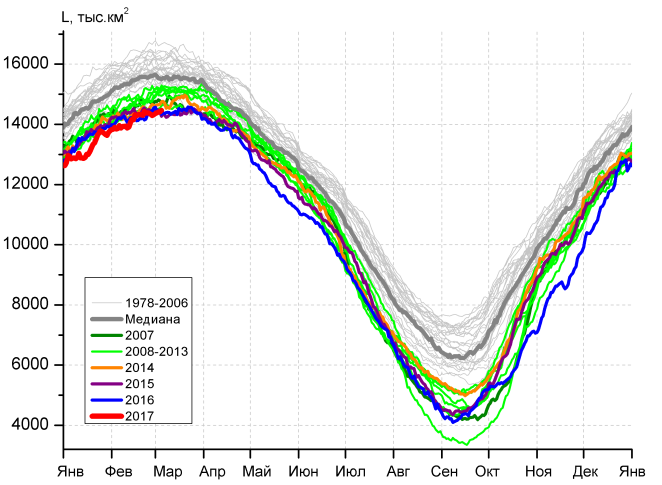 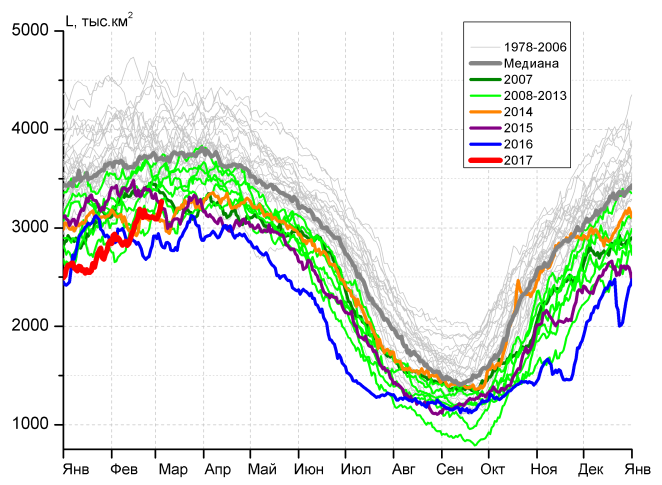 а)б)б)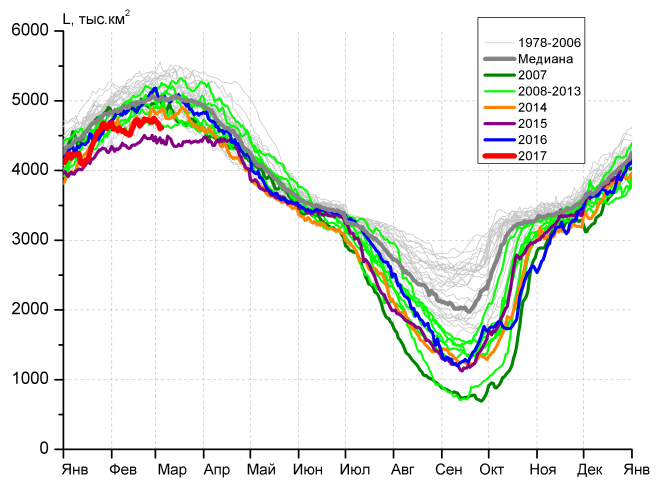 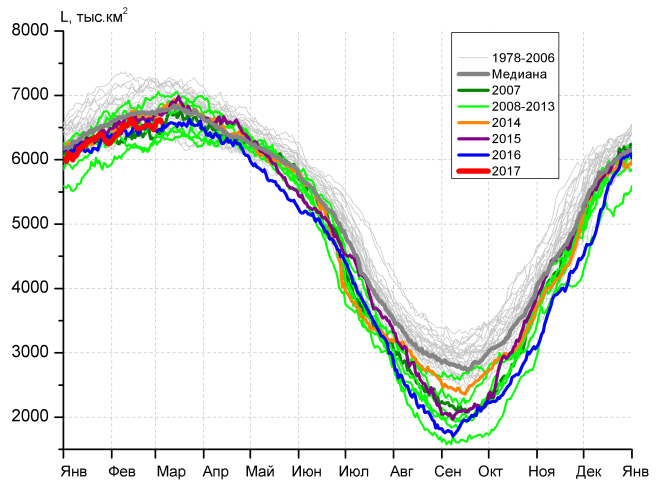 в)г)г)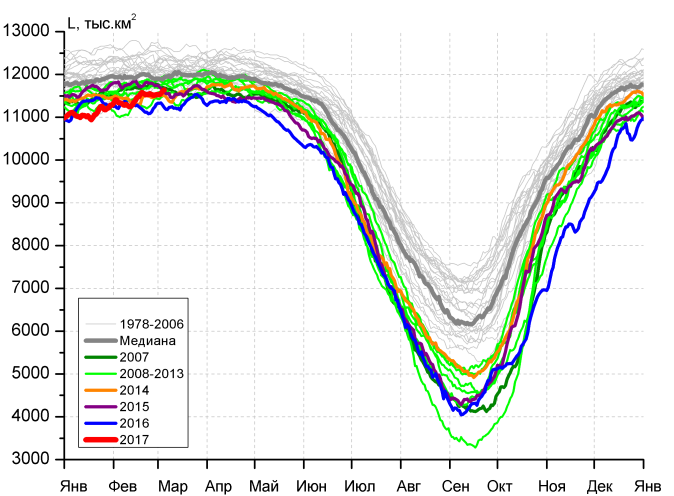 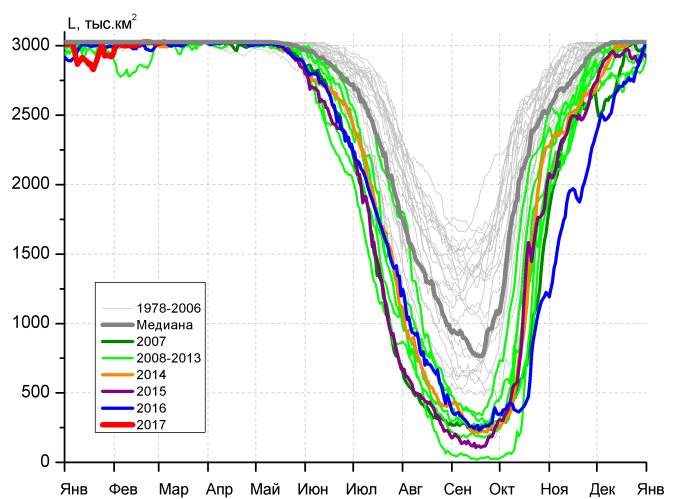 д)д)е)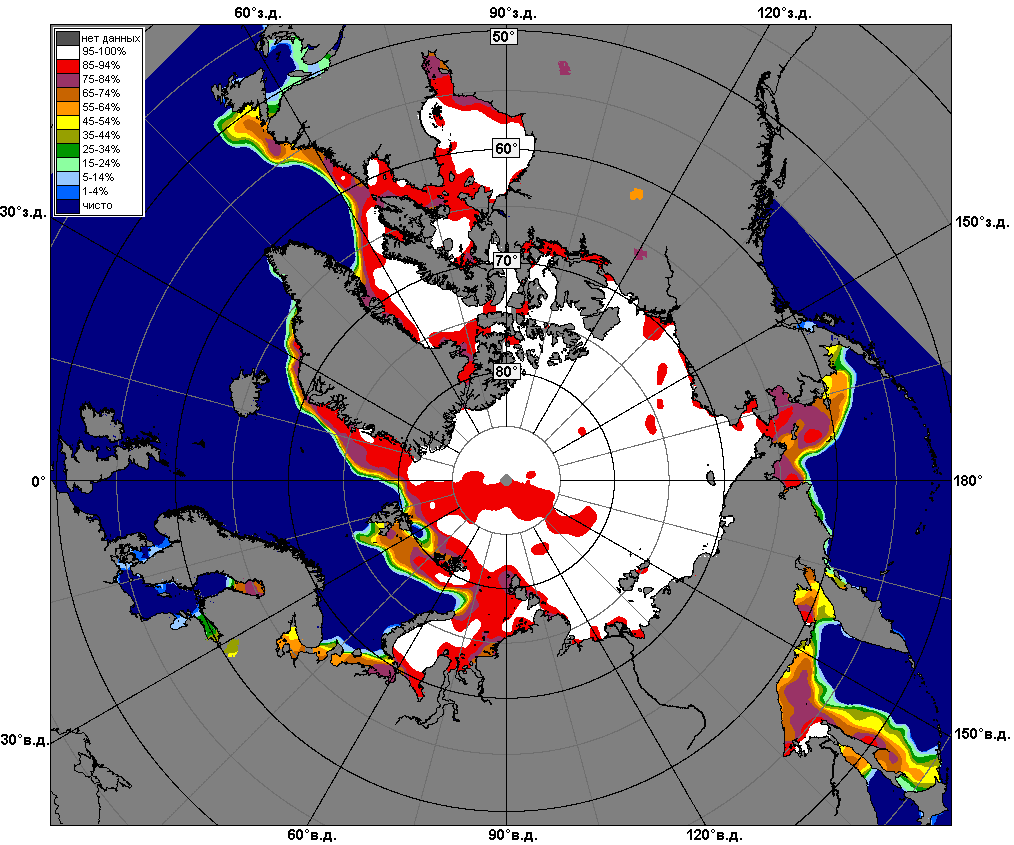 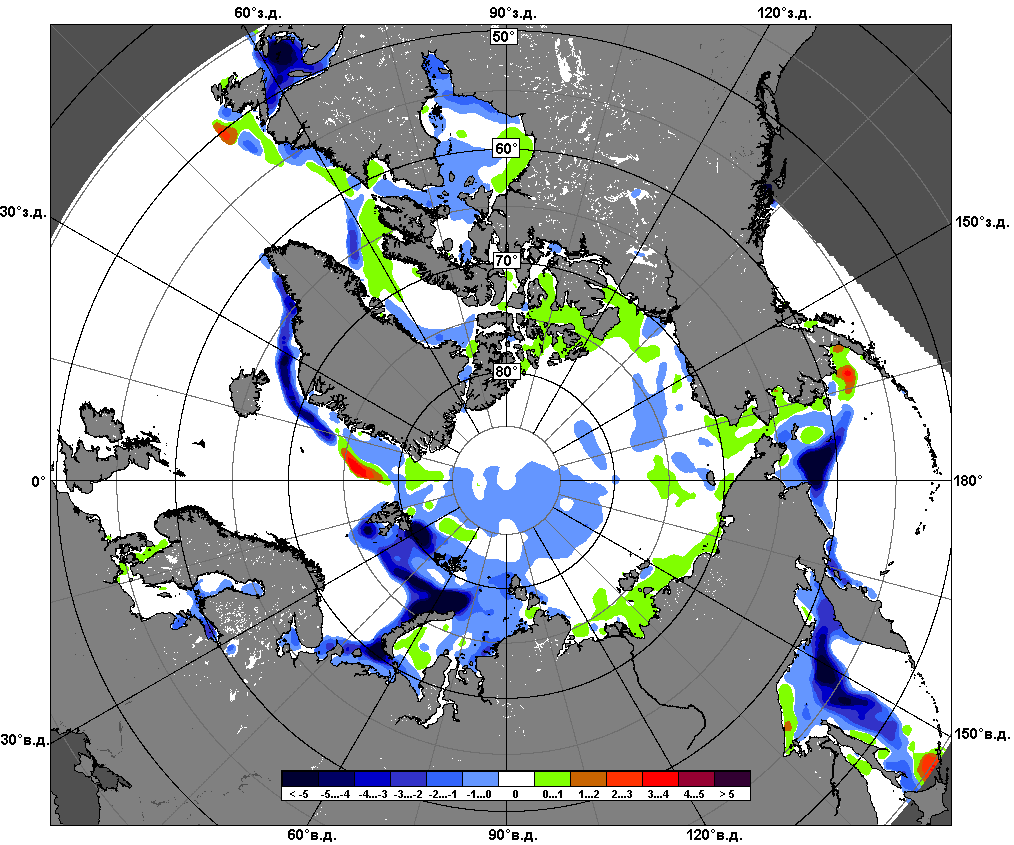 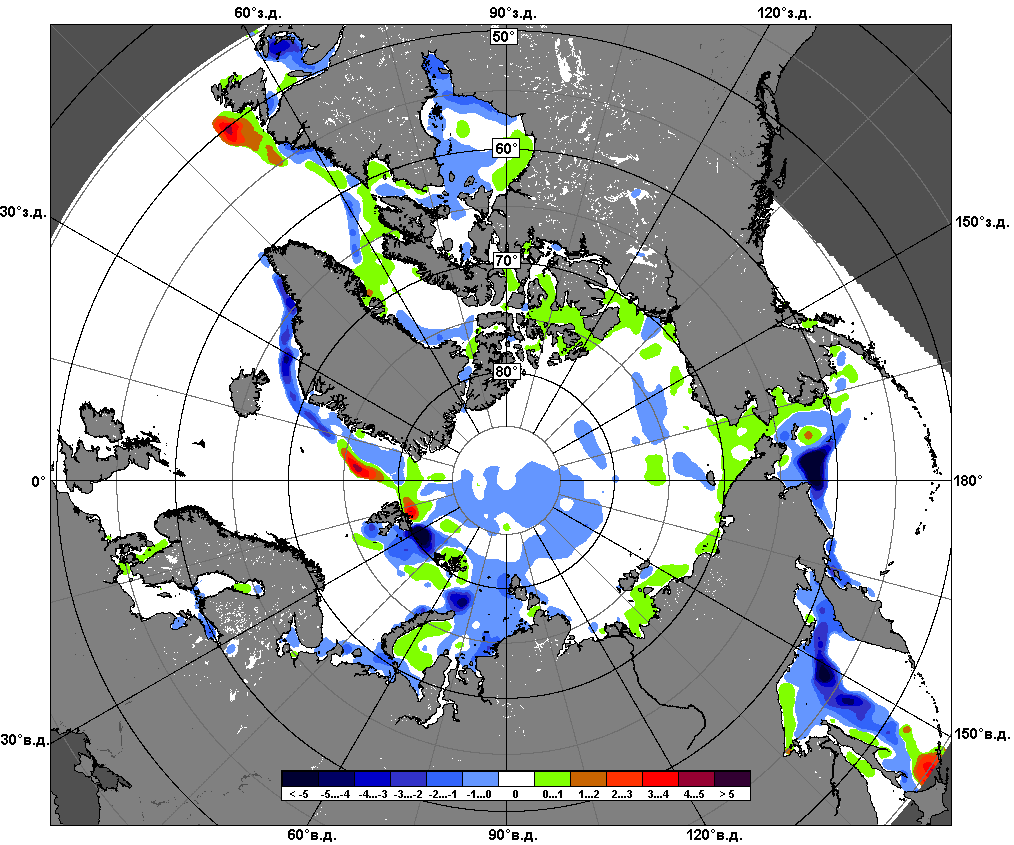 27.02 – 05.03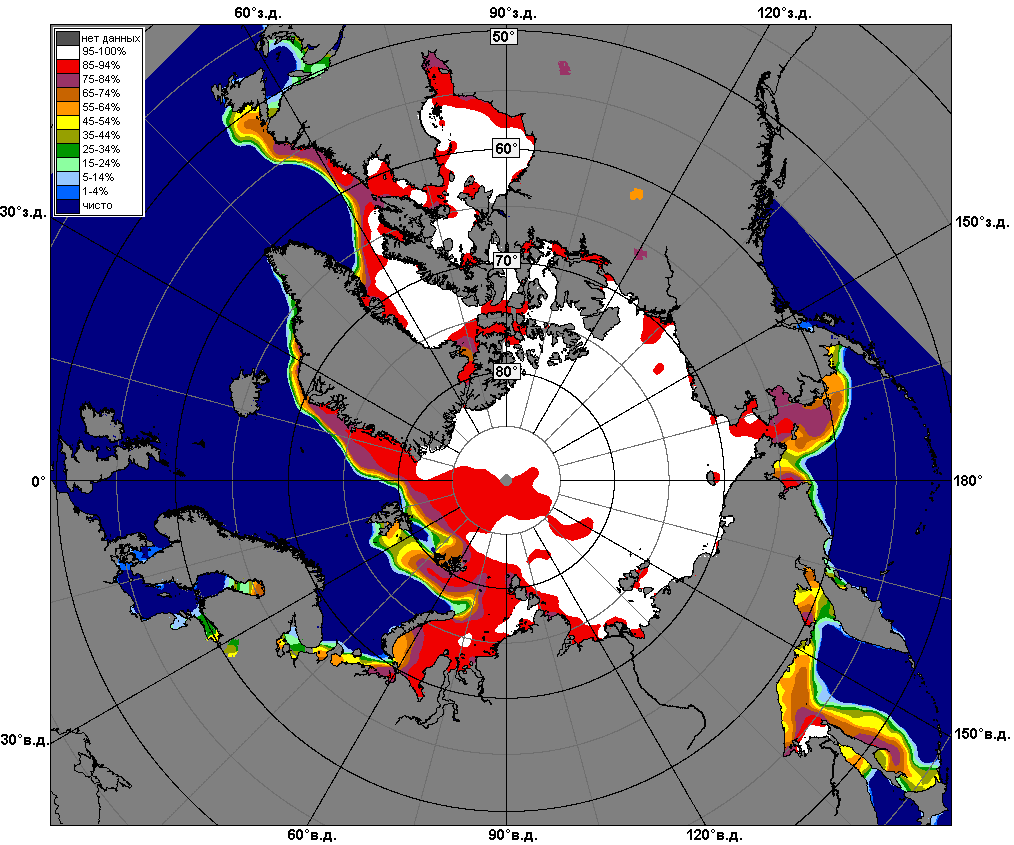 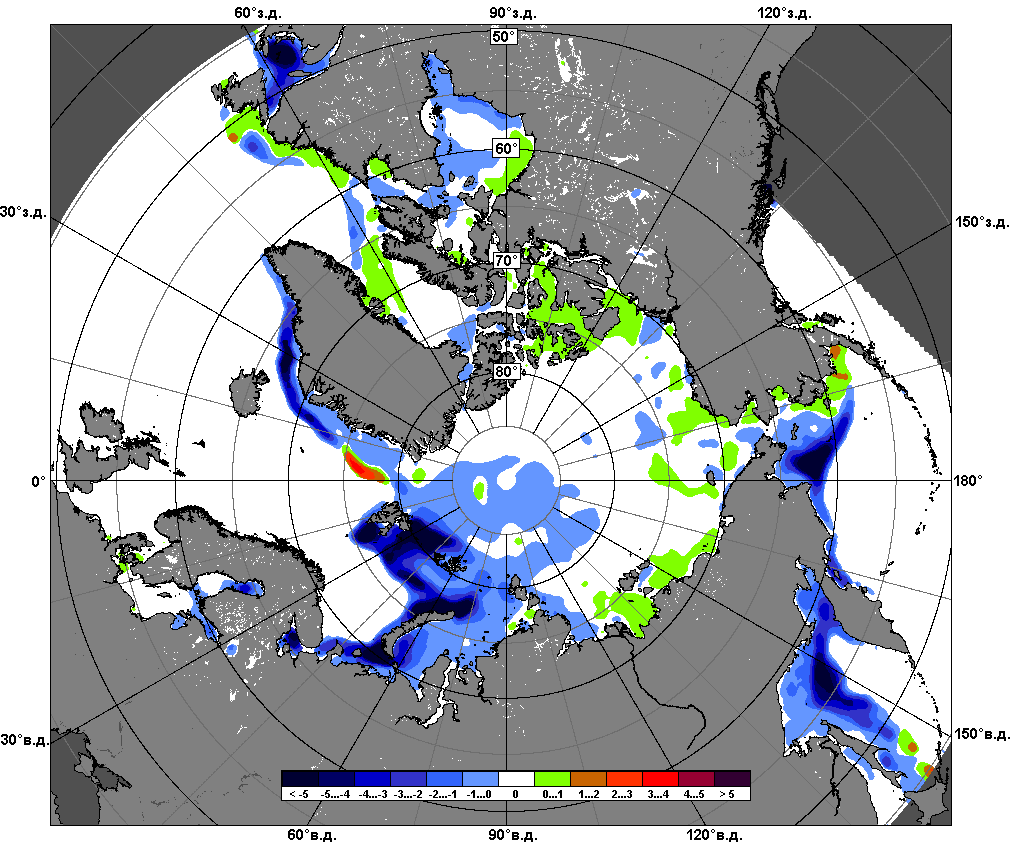 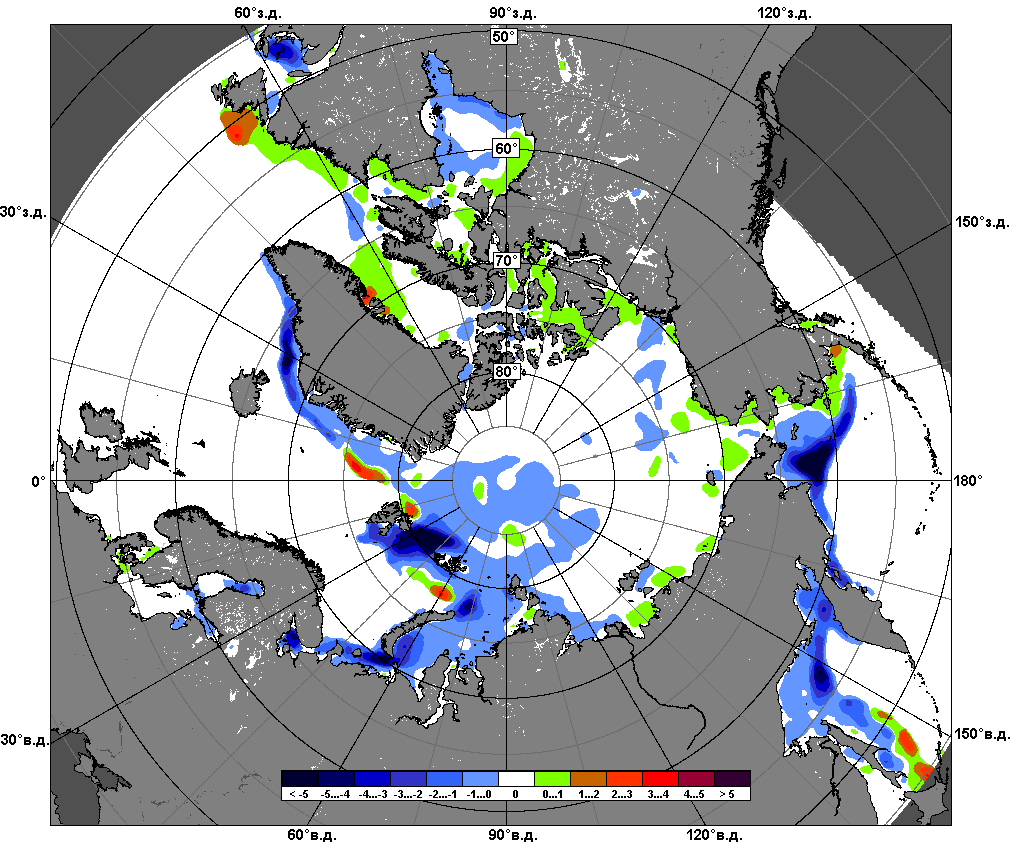 06.02 – 05.03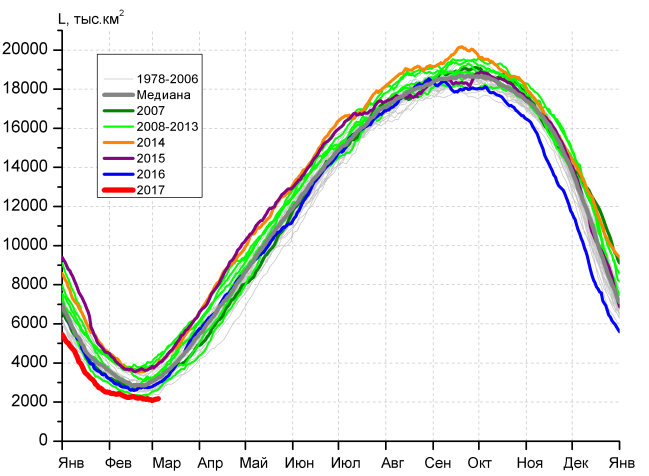 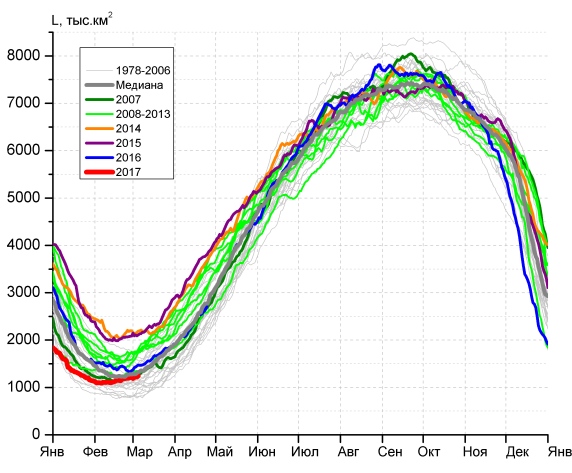 а)б)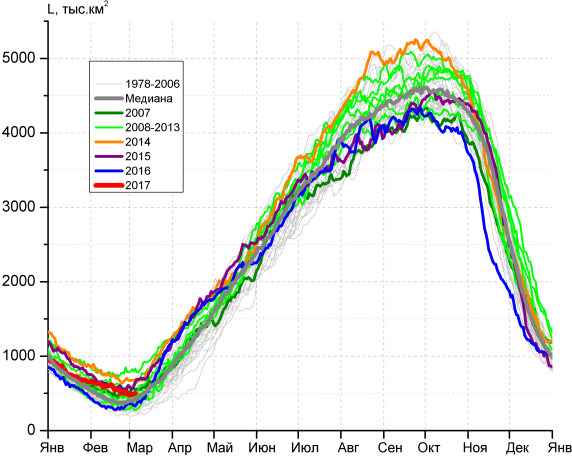 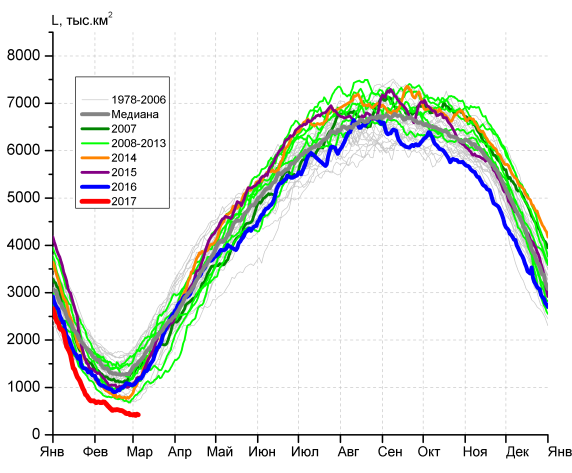 в)г)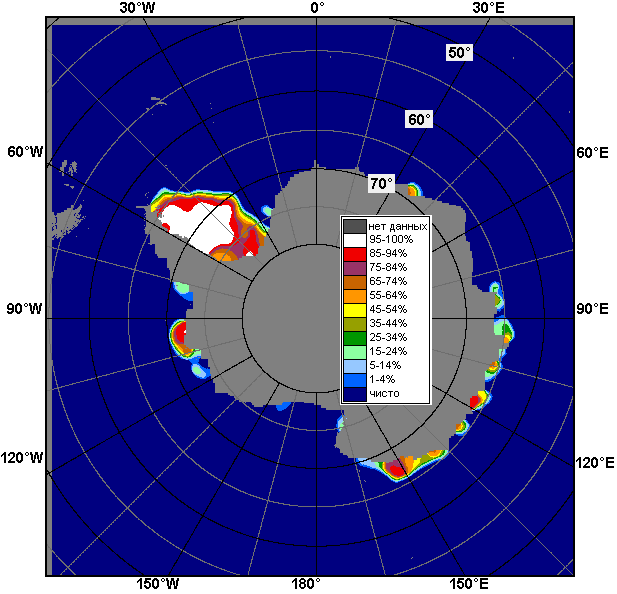 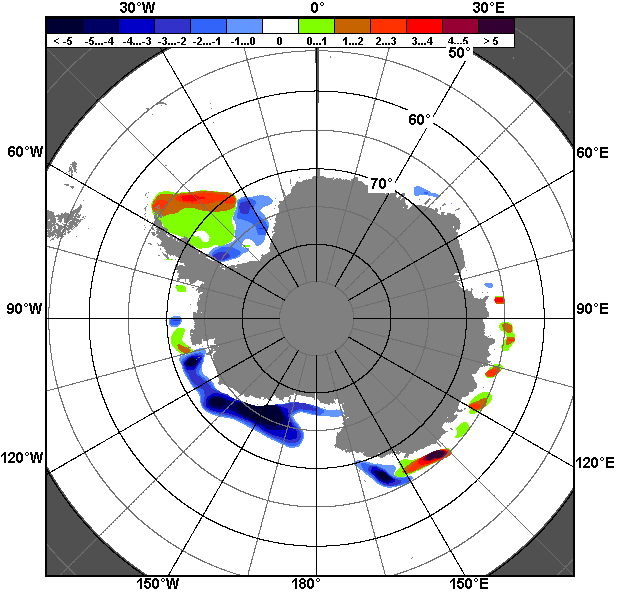 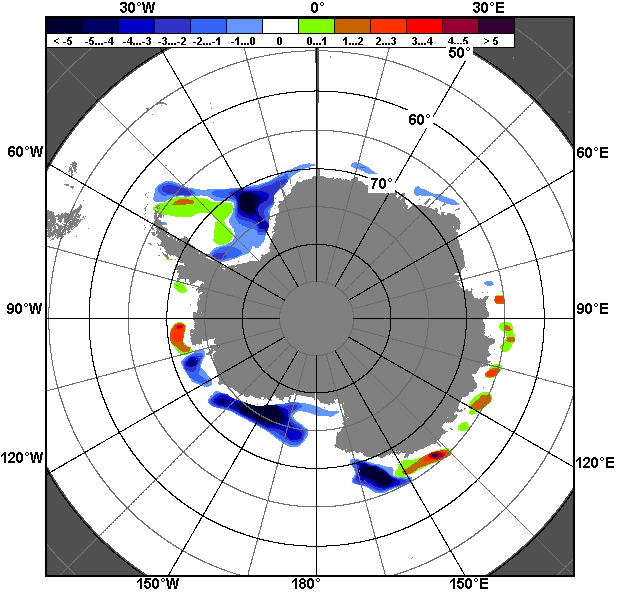 27.02 – 05.0327.02 – 05.0327.02 – 05.03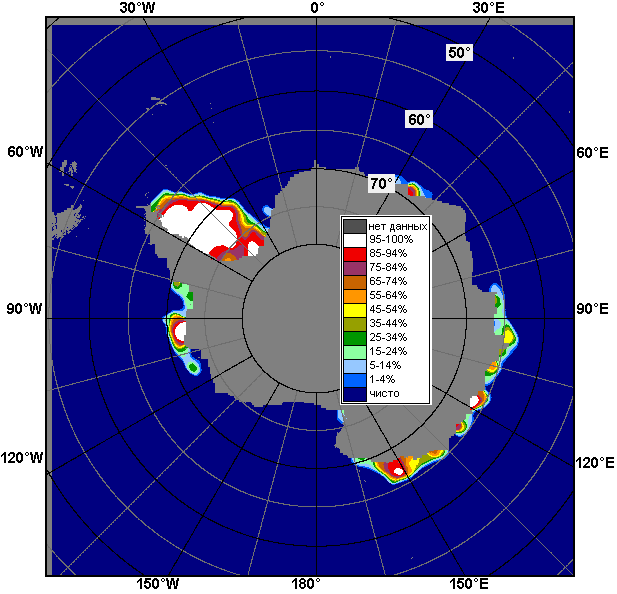 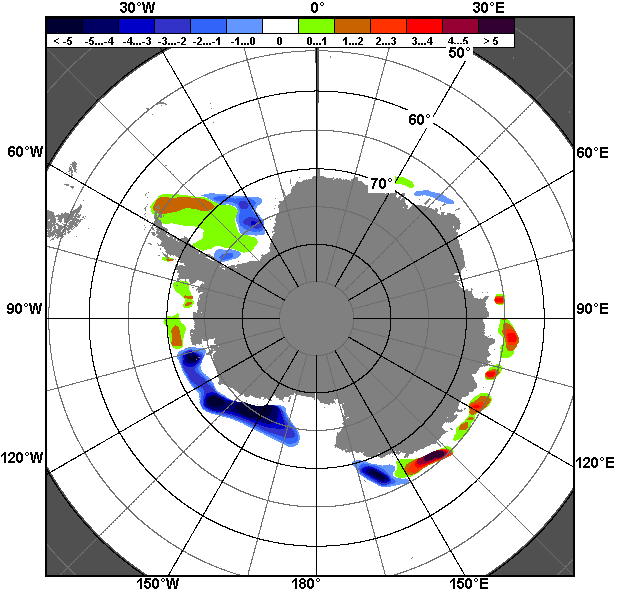 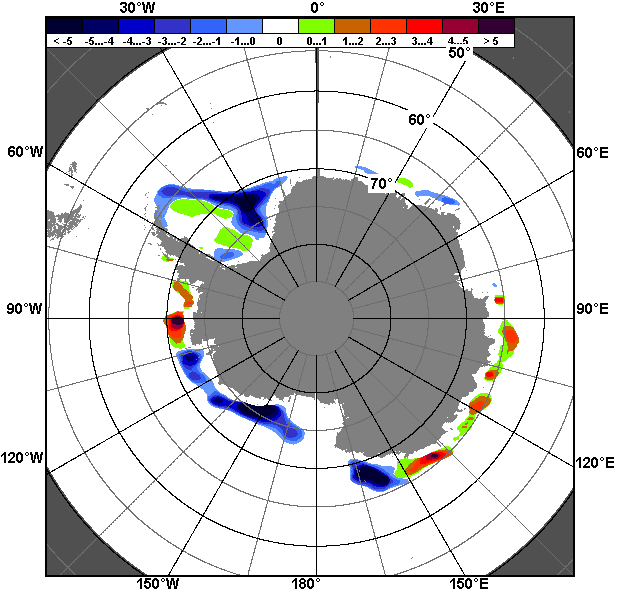 06.02 – 05.0306.02 – 05.0306.02 – 05.03РегионЮжный ОкеанАтлантический секторИндоокеанский сектор Тихоокеанский секторРазность-54.633.4-33.9-54.1тыс.кв.км/сут.-7.84.8-4.8-7.7МесяцS, тыс. км2Аномалии, тыс км2/%Аномалии, тыс км2/%Аномалии, тыс км2/%Аномалии, тыс км2/%Аномалии, тыс км2/%Аномалии, тыс км2/%Аномалии, тыс км2/%МесяцS, тыс. км22012 г2013 г2014 г2015 г2016 г2007-2017гг1978-2017гг06.02-05.032228.1-1210.3-1607.1-1517.9-1499.8-533.4-962.2-818.606.02-05.032228.1-35.2-41.9-40.5-40.2-19.3-30.2-26.927.02-05.032126.5-1203.5-1864.5-1688.0-1683.4-720.4-1158.4-974.327.02-05.032126.5-36.1-46.7-44.3-44.2-25.3-35.3-31.4МесяцS, тыс. км2Аномалии, тыс км2/%Аномалии, тыс км2/%Аномалии, тыс км2/%Аномалии, тыс км2/%Аномалии, тыс км2/%Аномалии, тыс км2/%Аномалии, тыс км2/%МесяцS, тыс. км22012 г2013 г2014 г2015 г2016 г2007-2017гг1978-2017гг06.02-05.031158.3-536.2-559.4-990.3-892.6-264.4-422.4-159.606.02-05.031158.3-31.6-32.6-46.1-43.5-18.6-26.7-12.127.02-05.031215.2-523.5-530.2-955.3-885.4-190.7-414.7-119.327.02-05.031215.2-30.1-30.4-44.0-42.2-13.6-25.4-8.9МесяцS, тыс. км2Аномалии, тыс км2/%Аномалии, тыс км2/%Аномалии, тыс км2/%Аномалии, тыс км2/%Аномалии, тыс км2/%Аномалии, тыс км2/%Аномалии, тыс км2/%МесяцS, тыс. км22012 г2013 г2014 г2015 г2016 г2007-2017гг1978-2017гг06.02-05.03551.5189.7-73.7-164.5-48.1227.835.2115.906.02-05.03551.552.4-11.8-23.0-8.070.46.826.627.02-05.03488.2145.5-111.3-192.1-101.3136.9-13.073.027.02-05.03488.242.5-18.6-28.2-17.239.0-2.617.6МесяцS, тыс. км2Аномалии, тыс км2/%Аномалии, тыс км2/%Аномалии, тыс км2/%Аномалии, тыс км2/%Аномалии, тыс км2/%Аномалии, тыс км2/%Аномалии, тыс км2/%МесяцS, тыс. км22012 г2013 г2014 г2015 г2016 г2007-2017гг1978-2017гг06.02-05.03518.2-863.9-974.0-363.2-559.2-496.9-575.0-775.006.02-05.03518.2-62.5-65.3-41.2-51.9-49.0-52.6-59.927.02-05.03423.1-825.6-1222.9-540.6-696.7-666.6-730.7-928.027.02-05.03423.1-66.1-74.3-56.1-62.2-61.2-63.3-68.7МесяцМинимальное знач.Максимальное знач.Среднее знач.Медиана27.02-05.032080.601.03.20174334.105.03.20083100.83060.4МесяцМинимальное знач.Максимальное знач.Среднее знач.Медиана27.02-05.03776.504.03.19812197.727.02.20141334.51269.4МесяцМинимальное знач.Максимальное знач.Среднее знач.Медиана27.02-05.03190.602.03.1980792.803.03.2008415.1400.5МесяцМинимальное знач.Максимальное знач.Среднее знач.Медиана27.02-05.03408.503.03.20171985.505.03.19871351.21424.2РегионS, тыс. км2Аномалии, тыс км2/%Аномалии, тыс км2/%Аномалии, тыс км2/%Аномалии, тыс км2/%Аномалии, тыс км2/%Аномалии, тыс км2/%Аномалии, тыс км2/%1978-2017гг1978-2017гг1978-2017гг1978-2017ггРегионS, тыс. км22012 г2013 г2014 г2015 г2016 г2007-2017гг1978-2017ггМинимум датаМаксимум датаСреднееМедианаСев. полярная область14379.1-679.1-643.5-278.9-41.5-71.7-423.1-1101.014266.905.03.201516769.301.03.197915480.115530.2Сев. полярная область14379.1-4.5-4.3-1.9-0.3-0.5-2.9-7.114266.905.03.201516769.301.03.197915480.115530.2Сектор 45°W-95°E3140.1-3.4-271.634.3-134.3255.9-162.4-568.02820.327.02.20164647.927.02.19793708.13665.6Сектор 45°W-95°E3140.1-0.1-8.01.1-4.18.9-4.9-15.32820.327.02.20164647.927.02.19793708.13665.6Гренландское море625.0-88.5-104.5-58.0-48.025.7-70.6-183.8575.402.03.20161116.627.02.1979808.8768.7Гренландское море625.0-12.4-14.3-8.5-7.14.3-10.1-22.7575.402.03.20161116.627.02.1979808.8768.7Баренцево море490.960.1-115.524.1-131.6147.2-71.1-266.1306.705.03.20161191.901.03.1979757.0740.7Баренцево море490.913.9-19.15.2-21.142.8-12.7-35.2306.705.03.20161191.901.03.1979757.0740.7Карское море834.822.9-4.422.2-4.45.92.9-2.1802.803.03.2012839.227.02.1979836.8839.2Карское море834.82.8-0.52.7-0.50.70.3-0.2802.803.03.2012839.227.02.1979836.8839.2Сектор 95°E-170°W4678.4-510.4-425.7-169.0234.5-424.2-226.4-342.94392.902.03.20155550.204.03.20015021.45016.5Сектор 95°E-170°W4678.4-9.8-8.3-3.55.3-8.3-4.6-6.84392.902.03.20155550.204.03.20015021.45016.5Море Лаптевых674.30.00.00.00.00.00.00.0673.603.03.1989674.327.02.1979674.3674.3Море Лаптевых674.30.00.00.00.00.00.00.0673.603.03.1989674.327.02.1979674.3674.3Восточно-Сибирское море915.10.00.00.00.00.00.00.0914.501.03.2006915.127.02.1979915.1915.1Восточно-Сибирское море915.10.00.00.00.00.00.00.0914.501.03.2006915.127.02.1979915.1915.1Чукотское море597.30.00.00.00.00.00.00.0597.327.02.1979597.327.02.1979597.3597.3Чукотское море597.30.00.00.00.00.00.00.0597.327.02.1979597.327.02.1979597.3597.3Берингово море602.4-412.6-385.7-22.8127.9-3.0-143.4-139.0409.701.03.19891085.005.03.2012741.4733.0Берингово море602.4-40.6-39.0-3.626.9-0.5-19.2-18.8409.701.03.19891085.005.03.2012741.4733.0Сектор 170°W-45°W6560.5-165.353.8-144.2-141.796.7-34.3-190.16215.727.02.20117269.528.02.19906750.66729.0Сектор 170°W-45°W6560.5-2.50.8-2.2-2.11.5-0.5-2.86215.727.02.20117269.528.02.19906750.66729.0Море Бофорта486.60.00.00.00.00.00.00.0486.627.02.1979486.627.02.1979486.6486.6Море Бофорта486.60.00.00.00.00.00.00.0486.627.02.1979486.627.02.1979486.6486.6Гудзонов залив837.0-1.9-2.0-1.7-0.20.7-1.4-1.8832.004.03.2016839.027.02.1979838.8839.0Гудзонов залив837.0-0.2-0.2-0.20.00.1-0.2-0.2832.004.03.2016839.027.02.1979838.8839.0Море Лабрадор320.512.8115.8-25.9-30.5-28.245.22.9117.527.02.2010510.402.03.1983317.6332.3Море Лабрадор320.54.256.6-7.5-8.7-8.116.40.9117.527.02.2010510.402.03.1983317.6332.3Дейвисов пролив452.0-93.6-4.8-68.6-46.3-5.0-21.3-45.0298.002.03.1986707.128.02.1983497.1493.8Дейвисов пролив452.0-17.2-1.0-13.2-9.3-1.1-4.5-9.1298.002.03.1986707.128.02.1983497.1493.8Канадский архипелаг1190.0-0.1-0.1-0.10.0-0.1-0.10.01187.805.03.20061190.127.02.19791190.11190.1Канадский архипелаг1190.00.00.00.00.00.00.00.01187.805.03.20061190.127.02.19791190.11190.1РегионS, тыс. км2Аномалии, тыс км2/%Аномалии, тыс км2/%Аномалии, тыс км2/%Аномалии, тыс км2/%Аномалии, тыс км2/%Аномалии, тыс км2/%Аномалии, тыс км2/%1978-2017гг1978-2017гг1978-2017гг1978-2017ггРегионS, тыс. км22012 г2013 г2014 г2015 г2016 г2007-2017гг1978-2017ггМинимум датаМаксимум датаСреднееМедианаСев. полярная область14220.9-448.5-560.7-229.1-187.3-52.1-392.7-1115.913878.507.02.201716769.301.03.197915336.815453.9Сев. полярная область14220.9-3.1-3.8-1.6-1.3-0.4-2.7-7.313878.507.02.201716769.301.03.197915336.815453.9Сектор 45°W-95°E3036.661.6-265.8-25.9-318.9187.7-205.0-626.02679.923.02.20164739.115.02.19793662.63634.7Сектор 45°W-95°E3036.62.1-8.0-0.8-9.56.6-6.3-17.12679.923.02.20164739.115.02.19793662.63634.7Гренландское море621.1-90.5-109.2-34.5-79.228.3-69.0-179.3566.608.02.20161116.627.02.1979800.5764.9Гренландское море621.1-12.7-15.0-5.3-11.34.8-10.0-22.4566.608.02.20161116.627.02.1979800.5764.9Баренцево море435.261.7-83.7-3.0-223.4102.8-93.5-301.2246.223.02.20161209.813.02.1979736.4739.9Баренцево море435.216.5-16.1-0.7-33.930.9-17.7-40.9246.223.02.20161209.813.02.1979736.4739.9Карское море827.8136.6-8.6-0.1-11.415.88.8-4.9594.910.02.2012839.206.02.1979832.7839.2Карское море827.819.8-1.00.0-1.41.91.1-0.6594.910.02.2012839.206.02.1979832.7839.2Сектор 95°E-170°W4648.1-437.6-329.0-65.2241.9-308.0-180.6-308.04314.706.02.20155550.204.03.20014956.14953.9Сектор 95°E-170°W4648.1-8.6-6.6-1.45.5-6.2-3.7-6.24314.706.02.20155550.204.03.20014956.14953.9Море Лаптевых674.30.00.00.00.00.00.00.0673.617.02.1995674.306.02.1979674.3674.3Море Лаптевых674.30.00.00.00.00.00.00.0673.617.02.1995674.306.02.1979674.3674.3Восточно-Сибирское море915.10.00.00.00.00.00.00.0914.507.02.1992915.106.02.1979915.1915.1Восточно-Сибирское море915.10.00.00.00.00.00.00.0914.507.02.1992915.106.02.1979915.1915.1Чукотское море597.30.00.00.00.00.00.00.0595.515.02.1989597.306.02.1979597.3597.3Чукотское море597.30.00.00.00.00.00.00.0595.515.02.1989597.306.02.1979597.3597.3Берингово море589.2-371.0-341.4-37.524.43.9-147.4-133.2287.507.02.19851085.005.03.2012722.4711.8Берингово море589.2-38.6-36.7-6.04.30.7-20.0-18.4287.507.02.19851085.005.03.2012722.4711.8Сектор 170°W-45°W6536.2-72.634.5-138.0-110.368.2-7.0-181.96019.707.02.20117372.210.02.19936718.16701.2Сектор 170°W-45°W6536.2-1.10.5-2.1-1.71.1-0.1-2.76019.707.02.20117372.210.02.19936718.16701.2Море Бофорта486.60.00.00.00.00.00.00.0485.908.02.1983486.606.02.1979486.6486.6Море Бофорта486.60.00.00.00.00.00.00.0485.908.02.1983486.606.02.1979486.6486.6Гудзонов залив836.4-2.5-2.4-2.1-2.1-0.4-2.0-2.4830.414.02.2017839.006.02.1979838.8839.0Гудзонов залив836.4-0.3-0.3-0.3-0.20.0-0.2-0.3830.414.02.2017839.006.02.1979838.8839.0Море Лабрадор312.633.479.6-31.2-19.8-29.844.6-3.276.715.02.2010526.824.02.1983315.7324.4Море Лабрадор312.612.034.1-9.1-5.9-8.716.6-1.076.715.02.2010526.824.02.1983315.7324.4Дейвисов пролив448.7-39.98.9-20.1-29.5-17.92.1-35.6296.006.02.2011707.128.02.1983484.3467.3Дейвисов пролив448.7-8.22.0-4.3-6.2-3.80.5-7.4296.006.02.2011707.128.02.1983484.3467.3Канадский архипелаг1190.10.02.80.00.00.00.30.11116.510.02.20131190.106.02.19791190.01190.1Канадский архипелаг1190.10.00.20.00.00.00.00.01116.510.02.20131190.106.02.19791190.01190.1РегионS, тыс. км2Аномалии, тыс км2/%Аномалии, тыс км2/%Аномалии, тыс км2/%Аномалии, тыс км2/%Аномалии, тыс км2/%Аномалии, тыс км2/%Аномалии, тыс км2/%1978-2017гг1978-2017гг1978-2017гг1978-2017ггРегионS, тыс. км22012 г2013 г2014 г2015 г2016 г2007-2017гг1978-2017ггМинимум датаМаксимум датаСреднееМедианаЮжный Океан2126.5-1203.5-1864.5-1688.0-1683.4-720.4-1158.4-974.32080.601.03.20174334.105.03.20083100.83060.4Южный Океан2126.5-36.1-46.7-44.3-44.2-25.3-35.3-31.42080.601.03.20174334.105.03.20083100.83060.4Атлантический сектор1215.2-523.5-530.2-955.3-885.4-190.7-414.7-119.3776.504.03.19812197.727.02.20141334.51269.4Атлантический сектор1215.2-30.1-30.4-44.0-42.2-13.6-25.4-8.9776.504.03.19812197.727.02.20141334.51269.4Западная часть моря Уэдделла1180.5-250.2-332.3-415.7-541.01.1-159.221.6766.305.03.19991760.405.03.20151158.91113.5Западная часть моря Уэдделла1180.5-17.5-22.0-26.0-31.40.1-11.91.9766.305.03.19991760.405.03.20151158.91113.5Восточная часть моря Уэдделла34.7-273.3-197.9-539.6-344.5-191.9-255.5-140.90.627.02.1981626.527.02.2014175.6175.3Восточная часть моря Уэдделла34.7-88.7-85.1-94.0-90.8-84.7-88.0-80.20.627.02.1981626.527.02.2014175.6175.3Индоокеанский сектор488.2145.5-111.3-192.1-101.3136.9-13.073.0190.602.03.1980792.803.03.2008415.1400.5Индоокеанский сектор488.242.5-18.6-28.2-17.239.0-2.617.6190.602.03.1980792.803.03.2008415.1400.5Море Космонавтов53.5-51.16.5-49.6-15.922.3-39.3-23.111.202.03.1998186.705.03.201176.674.2Море Космонавтов53.5-48.813.7-48.1-22.971.3-42.3-30.111.202.03.1998186.705.03.201176.674.2Море Содружества35.016.47.6-211.1-94.9-62.3-76.2-48.90.605.03.1988270.405.03.200883.866.7Море Содружества35.088.527.6-85.8-73.1-64.0-68.5-58.30.605.03.1988270.405.03.200883.866.7Море Моусона399.7180.1-125.368.79.5176.9102.5145.075.905.03.1986548.505.03.2013254.7242.4Море Моусона399.782.1-23.920.72.479.434.556.975.905.03.1986548.505.03.2013254.7242.4Тихоокеанский сектор423.1-825.6-1222.9-540.6-696.7-666.6-730.7-928.0408.503.03.20171985.505.03.19871351.21424.2Тихоокеанский сектор423.1-66.1-74.3-56.1-62.2-61.2-63.3-68.7408.503.03.20171985.505.03.19871351.21424.2Море Росса274.7-742.2-1358.1-597.6-744.1-502.9-759.0-871.1266.827.02.20171848.805.03.20011145.71167.7Море Росса274.7-73.0-83.2-68.5-73.0-64.7-73.4-76.0266.827.02.20171848.805.03.20011145.71167.7Море Беллинсгаузена148.4-83.3135.257.047.4-163.728.4-57.012.004.03.1991493.804.03.1980205.4160.2Море Беллинсгаузена148.4-36.01017.362.346.9-52.423.6-27.712.004.03.1991493.804.03.1980205.4160.2РегионS, тыс. км2Аномалии, тыс км2/%Аномалии, тыс км2/%Аномалии, тыс км2/%Аномалии, тыс км2/%Аномалии, тыс км2/%Аномалии, тыс км2/%Аномалии, тыс км2/%1978-2017гг1978-2017гг1978-2017гг1978-2017ггРегионS, тыс. км22012 г2013 г2014 г2015 г2016 г2007-2017гг1978-2017ггМинимум датаМаксимум датаСреднееМедианаЮжный Океан2228.1-1210.3-1607.1-1517.9-1499.8-533.4-962.2-818.62080.601.03.20174334.105.03.20083046.72978.4Южный Океан2228.1-35.2-41.9-40.5-40.2-19.3-30.2-26.92080.601.03.20174334.105.03.20083046.72978.4Атлантический сектор1158.3-536.2-559.4-990.3-892.6-264.4-422.4-159.6764.517.02.19992420.006.02.20141317.91239.5Атлантический сектор1158.3-31.6-32.6-46.1-43.5-18.6-26.7-12.1764.517.02.19992420.006.02.20141317.91239.5Западная часть моря Уэдделла1106.4-287.1-381.1-467.7-550.2-106.7-197.9-41.0753.917.02.19991760.405.03.20151147.41105.4Западная часть моря Уэдделла1106.4-20.6-25.6-29.7-33.2-8.8-15.2-3.6753.917.02.19991760.405.03.20151147.41105.4Восточная часть моря Уэдделла51.9-249.2-178.3-522.6-342.4-157.6-224.5-118.60.022.02.1981684.706.02.2014170.5146.0Восточная часть моря Уэдделла51.9-82.8-77.4-91.0-86.8-75.2-81.2-69.60.022.02.1981684.706.02.2014170.5146.0Индоокеанский сектор551.5189.7-73.7-164.5-48.1227.835.2115.9190.220.02.1980823.626.02.2008435.6413.6Индоокеанский сектор551.552.4-11.8-23.0-8.070.46.826.6190.220.02.1980823.626.02.2008435.6413.6Море Космонавтов70.7-46.92.5-43.9-16.339.4-30.7-16.811.202.03.1998192.313.02.201187.590.7Море Космонавтов70.7-39.93.7-38.3-18.8125.8-30.2-19.211.202.03.1998192.313.02.201187.590.7Море Содружества35.111.08.9-221.0-98.7-43.1-75.9-48.20.605.03.1988302.506.02.201483.371.1Море Содружества35.145.934.2-86.3-73.8-55.1-68.4-57.90.605.03.1988302.506.02.201483.371.1Море Моусона445.7225.6-85.1100.466.9231.5141.8181.075.905.03.1986564.113.02.2013264.8249.6Море Моусона445.7102.5-16.029.117.7108.146.668.375.905.03.1986564.113.02.2013264.8249.6Тихоокеанский сектор518.2-863.9-974.0-363.2-559.2-496.9-575.0-775.0408.503.03.20171985.505.03.19871293.21302.7Тихоокеанский сектор518.2-62.5-65.3-41.2-51.9-49.0-52.6-59.9408.503.03.20171985.505.03.19871293.21302.7Море Росса289.1-823.9-1187.1-448.8-668.1-404.9-660.3-775.2255.214.02.20171848.805.03.20011064.21058.0Море Росса289.1-74.0-80.4-60.8-69.8-58.3-69.6-72.8255.214.02.20171848.805.03.20011064.21058.0Море Беллинсгаузена229.1-40.0213.185.7108.9-92.185.30.112.004.03.1991545.509.02.1979229.0212.8Море Беллинсгаузена229.1-14.91327.859.790.5-28.759.40.112.004.03.1991545.509.02.1979229.0212.8РегионСев. полярная областьСектор 45°W-95°EГренландское мореБаренцево мореРазность21.113.4-6.017.6тыс.кв.км/сут.3.01.9-0.92.5РегионКарское мореСектор 95°E-170°WМоре ЛаптевыхВосточно-Сибирское мореРазность-3.5-30.30.00.0тыс.кв.км/сут.-0.5-4.30.00.0РегионЧукотское мореБерингово мореСектор 170°W-45°WМоре БофортаРазность0.0-46.438.00.0тыс.кв.км/сут.0.0-6.65.40.0РегионГудзонов заливМоре ЛабрадорДейвисов проливКанадский архипелагРазность0.121.24.9-0.1тыс.кв.км/сут.0.03.00.70.0РегионЮжный ОкеанАтлантический секторЗападная часть моря УэдделлаВосточная часть моря УэдделлаРазность-54.633.445.0-11.6тыс.кв.км/сут.-7.84.86.4-1.7РегионИндоокеанский секторМоре КосмонавтовМоре СодружестваМоре МоусонаРазность-33.9-10.72.5-25.7тыс.кв.км/сут.-4.8-1.50.4-3.7РегионТихоокеанский секторМоре РоссаМоре БеллинсгаузенаРазность-54.1-5.0-49.1тыс.кв.км/сут.-7.7-0.7-7.0